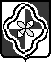 Российская ФедерацияИвановская область муниципальное образование «Филисовское сельское поселениеРодниковского муниципального района Ивановской области»СОВЕТ МУНИЦИПАЛЬНОГО ОБРАЗОВАНИЯ«ФИЛИСОВСКОЕ СЕЛЬСКОЕ ПОСЕЛЕНИЕ РОДНИКОВСКОГО МУНИЦИПАЛЬНОГО РАЙОНАИВАНОВСКОЙ ОБЛАСТИ»Второго созываРЕШЕНИЕот 29 марта 2019 года № 5                  О внесении изменений в решение Совета муниципального  образования «Филисовское сельское поселение Родниковского муниципального района Ивановской области»  от 14.12.2018 № 32 «О бюджете  Филисовского сельского поселения  на 2019 год и на плановый период 2020 и 2021 годов»В  соответствии с Бюджетным кодексом Российской Федерации, Федеральным законом от 06.10.2003 № 131-ФЗ «Об общих принципах организации местного самоуправления в Российской Федерации», Уставом муниципального образования «Филисовское сельское поселение Родниковского муниципального района Ивановской области» в целях регулирования бюджетных правоотношений.Совет муниципального образования«Филисовское сельское поселение Родниковского муниципального района Ивановской области» РЕШИЛ: 1. Внести в решение Совета муниципального образования «Филисовское сельское поселение Родниковского муниципального района Ивановской области» от 14.12.2018 № 32 «О бюджете Филисовского сельского поселения на 2019 год и на плановый период 2020 и 2021 годов» следующие изменения:1.1. Подпункт 1) пункта 1 статьи 1 изложить в новой редакции:«1) на 2019 год- общий объем доходов бюджета в сумме  10 779 612,35 руб.  - общий объем расходов бюджета в сумме 10 783 808,00 руб. - дефицит бюджета в сумме  4 195,65 руб.»1.2. Приложение №2 «Доходы бюджета Филисовского сельского поселения по кодам классификации доходов бюджетов на 2019 год и плановый период 2020 и 2021 годов» изложить в новой редакции, согласно приложению 1 к настоящему Решению.1.3. Приложение №3 «Перечень главных администраторов доходов бюджета Филисовского сельского поселения по кодам классификации доходов бюджетов на 2019 год и плановый период 2020 и 2021 годов» изложить в новой редакции, согласно приложению 2 к настоящему Решению.1.4. Приложение №4 «Источники внутреннего финансирования дефицита бюджета Филисовского сельского поселения на 2019 год и на плановый период 2020 и 2021 годов» изложить в новой редакции, согласно приложению 3 к настоящему Решению.1.5. Приложение №8 «Ведомственная структура расходов бюджета Филисовского сельского поселения на 2019 год» изложить в новой редакции, согласно приложению 4 к настоящему Решению.2. Решение вступает в силу с момента принятия.3. Опубликовать настоящее решение в информационном бюллетене «Сборник нормативных актов Родниковского района».4. Контроль за исполнением данного Решения возложить на контрольно-счетную палату муниципального образования «Филисовское сельское поселение Родниковского муниципального района Ивановской области».Российская ФедерацияИвановская областьмуниципальное образование «Филисовское сельское поселениеРодниковского муниципального района Ивановской области»  СОВЕТ  муниципального образования «Филисовское сельское поселение Родниковского муниципального района Ивановской области»Второго созываРЕШЕНИЕот 29 марта 2019 года № 6	О внесении изменений в решение  Совета  муниципального образования «Филисовское сельское поселение от 20.11.2014 № 26 «Об установлении налога на имущество физических лиц  на территории муниципального образования «Филисовское сельское поселение Родниковского муниципального района Ивановской области»В соответствии с Налоговым кодексом Российской Федерации, Федеральным законом от 6 октября . № 131-ФЗ «Об общих принципах организации местного самоуправления в Российской Федерации», Уставом муниципального  образования «Филисовское сельское поселение Родниковского муниципального района Ивановской области», учитывая положения Закона Ивановской области от 18.11.2014 № 90-ОЗ «Об установлении единой даты начала применения на территории Ивановской области порядка определения налоговой базы по налогу на имущество физических лиц исходя из кадастровой стоимости объектов налогообложения», постановления Правительства Ивановской области от 25.09.2012 N 362-п "Об утверждении результатов государственной кадастровой оценки объектов недвижимости (за исключением земельных участков) на территории Ивановской области", в целях приведения муниципальных правовых актов в соответствии с действующим законодательствомСОВЕТ муниципального образования  «Филисовское сельское поселение Родниковского муниципального района Ивановской области» решил:1. Внести в решение Совета  муниципального образования «Филисовское сельское поселение» от 20.11.2014 № 26 «Об установлении налога на имущество физических лиц  на территории муниципального образования «Филисовское сельское поселение Родниковского муниципального района Ивановской области» следующие изменения:1.1. В приложении №1:подпункт 3.1 пункта 3 изложить в новой редакции:«3.1. В зависимости от кадастровой стоимости по следующим объектам налогообложения:       - жилой дом, часть жилого дома, квартира, часть квартиры, комната;      - объект  незавершенного строительства в случае, если проектируемым назначением таких объектов является жилой дом;      - единые недвижимые комплексы, в состав которых входит хотя бы один жилой дом;    -  гараж и машино-место, в том числе расположенные в объектах налогообложения, указанных в подпункте 3.2 настоящего Положения;      - хозяйственные строения или сооружения, площадь каждого из которых не превышает 50 квадратных метров и которые расположены на земельных участках, предоставленных для ведения личного подсобного, дачного хозяйства, огородничества, садоводства или индивидуального жилищного строительства:»2. Настоящее решение вступает в силу  с момента принятия и распространяется на правоотношения, возникшие с 01 января 2019 года.3. Контроль  исполнения настоящего решения возложить на комиссию по экономике, бюджетной и налоговой политике  Совета  муниципального образования «Филисовское сельское поселение Родниковского муниципального района Ивановской области» 4. Опубликовать настоящее решение в Информационном бюллетене «Сборник нормативных актов Родниковского района»Российская Федерациямуниципальное образование «Парское сельское поселение Родниковского муниципального района Ивановской области»С О В Е ТМУНИЦИПАЛЬНОГО ОБРАЗОВАНИЯ «ПАРСКОЕ СЕЛЬСКОЕ ПОСЕЛЕНИЕ РОДНИКОВСКОГО МУНИЦИПАЛЬНОГО РАЙОНА ИВАНОВСКОЙ ОБЛАСТИ»второго созываРЕШЕНИЕот 28 марта 2019 года   № 3О внесении изменений в решение Совета муниципального  образования «Парское сельское поселение Родниковского муниципального района Ивановской области» от 13.12.2018 №32 «О бюджете  Парского сельского поселения  на 2019 год и на плановый период 2020 и 2021 годов»В соответствии с Бюджетным кодексом Российской Федерации, Федеральным законом от 06.10.2003 № 131-ФЗ «Об общих принципах организации местного самоуправления в Российской Федерации», Уставом муниципального образования «Парское сельское поселение Родниковского муниципального района Ивановской области» в целях регулирования бюджетных правоотношений.Совет муниципального образования «Парское сельское поселение Родниковского муниципального района Ивановской области» решил:1. Внести в решение Совета муниципального образования «Парское сельское поселение Родниковского муниципального района Ивановской области» от 13.12.2018 №32 «О бюджете  Парского сельского поселения на 2019 год и на плановый период 2020 и 2021 годов» следующие изменения:1.1 Пункт 1 статьи 1 изложить в новой редакции:«1) на 2019 год- общий объем доходов бюджета в сумме  15 402 194,00 руб.  - общий объем расходов бюджета в сумме  15 478 154,00 руб. - дефицит бюджета в сумме  75 960,00 руб.». 1.2. Приложение №2 «Доходы бюджета Парского сельского поселения по кодам классификации доходов бюджетов на 2019 год и плановый период 2020 и 2021 годов» изложить в новой редакции согласно приложению №1 к настоящему Решению.1.3. Приложение №3 «Перечень главных администраторов доходов бюджета Парского сельского поселения на 2019 год и на плановый период 2020 и 2021 годов» изложить в новой редакции согласно приложению 2 к настоящему Решению.1.4. Приложение №4 «Источники внутреннего финансирования дефицита бюджета Парского сельского поселения на 2019 год и на плановый период 2020 и 2021 годов» изложить в новой редакции, согласно приложению 3 к настоящему Решению.1.5. Приложение №6 «Распределение бюджетных ассигнований  по  целевым статьям (муниципальным программам муниципального образования "Парское сельское поселение Родниковского муниципального района Ивановской области" и не включенным в муниципальные программы направлениям деятельности органов местного самоуправления), группам видов расходов классификации расходов бюджета Парского сельского поселения на 2019 год» изложить в новой редакции, согласно приложению 4 к настоящему Решению.1.6. Приложение №8 «Ведомственная структура расходов бюджета Парского сельского поселения на 2019 год» изложить в новой редакции, согласно приложению 5 к настоящему Решению.2. Решение вступает в силу с момента подписания.3. Опубликовать настоящее решение в информационном бюллетене «Сборник нормативных актов Родниковского района».4. Контроль за исполнением данного Решения возложить на комиссию по экономике, бюджетной и налоговой  политике  Совета  муниципального образования «Парское сельское поселение Родниковского муниципального района Ивановской области». Глава муниципального образования «Парское сельское поселениеРодниковского муниципального района Ивановской области»                                                                           Т.А. ЧурбановаПредседатель Совета муниципального образования «Парское сельское поселениеРодниковского муниципального района Ивановской области»                                                                              Л.Ф. МалковаПОЯСНИТЕЛЬНАЯ ЗАПИСКА  к проекту решения  «О внесении изменений  в решение Совета МО «Парское сельское поселение» от 13.12.2018 г. № 34 «О бюджете Парского сельского поселения  на 2019 год и на плановый период 2020 и 2021 годов»       1.Данным проектом предусматривается изменение основных параметров бюджета в 2019 году.           Доходы увеличены  на 40 руб. и составят 15 402 194,00 руб.,           Расходы увеличены на 76 000,00 руб. и составят 15 478 154,00 руб.          Дефицит бюджета составляет  75 960,00 руб.Источником покрытия дефицита являются остатки средств на счете бюджета по состоянию на 01.01.2019 года.        2. Увеличение  доходов бюджета Парского  сельского  поселения  произведено за счет возврата остатков межбюджетных трансфертов из районного бюджета в сумме 40,00 руб.         3. Увеличение  расходной части бюджета Парского  сельского поселения  в  2019 году произведено на  сумму 76 000,00 руб. Увеличены ассигнования на оплату коммунальных расходов в здании администрации с.Сосновец по заявке администрации Парского сельского поселения.Проект предусматривает перераспределение бюджетных ассигнований  внутри  ведомственной структуры расходов  бюджета  по разделу «Культура» в соответствии с заявкой Отдела культуры администрации района, осуществляющего исполнение полномочий поселения в соответствии с заключенным соглашением в т.ч.0801 « Культура» +173 400,00 руб.0804 «Другие вопросы в области культуры, кинематографии» -173 400,00 руб.Приложение 2к Решению Советамуниципального образования«Парское сельское поселениеРодниковского муниципального района Ивановской области»от 28.03.2019г.  № 3 Приложение № 3к Решению Советамуниципального образования«Парское сельское поселениеРодниковского муниципального района Ивановской области»от 13.12.2018 г. №34 Перечень главных администраторов доходов бюджета Парского сельского поселения на 2019 год и на плановый период 2020 и 2021годов Приложение 2к Решению Советамуниципального образования«Парское сельское поселениеРодниковского муниципального района Ивановской области»от 28.03.2019г.  № 3 Приложение № 3к Решению Советамуниципального образования«Парское сельское поселениеРодниковского муниципального района Ивановской области»от 13.12.2018 г. №34 Перечень главных администраторов доходов бюджета Парского сельского поселенияна 2019 год и на плановый период 2020 и 2021 годов Российская Федерациямуниципальное образование «Парское сельское поселение Родниковского муниципального района Ивановской области»С О В Е ТМУНИЦИПАЛЬНОГО ОБРАЗОВАНИЯ «ПАРСКОЕ СЕЛЬСКОЕ ПОСЕЛЕНИЕ РОДНИКОВСКОГО МУНИЦИПАЛЬНОГО РАЙОНА ИВАНОВСКОЙ ОБЛАСТИ»второго созываРЕШЕНИЕот 28 марта 2019 года   № 4О внесении изменений в решение  Совета  муниципальногообразования «Парское сельское  поселение» от 20.11.2014  № 32 «Об установлении налога на имущество физических лиц  на территории  муниципального образования «Парское сельское поселение Родниковского муниципального района Ивановской области»В соответствии с Налоговым кодексом Российской Федерации, Федеральным законом от 6 октября . № 131-ФЗ «Об общих принципах организации местного самоуправления в Российской Федерации», Уставом муниципального  образования «Парское сельское поселение  Родниковского муниципального района Ивановской области», учитывая положения Закона Ивановской области от 18.11.2014 № 90-ОЗ «Об установлении единой даты начала применения на территории Ивановской области порядка определения налоговой базы по налогу на имущество физических лиц исходя из кадастровой стоимости объектов налогообложения», постановления Правительства Ивановской области от 25.09.2012 N 362-п "Об утверждении результатов государственной кадастровой оценки объектов недвижимости (за исключением земельных участков) на территории Ивановской области", в целях приведения муниципальных правовых актов в соответствии с действующим законодательствомСовет муниципального образования «Парское сельское поселение Родниковского муниципального района Ивановской области» решил:1. Внести в решение Совета  муниципального образования «Парское сельское  поселение» от 20.11.2014  № 32 «Об установлении налога на имущество физических лиц  на территории муниципального образования «Парское сельское поселение Родниковского муниципального района Ивановской области»  следующие изменения:1.1. В приложении №1:подпункт 3.1 пункта 3 изложить в новой редакции:«3.1. В зависимости от кадастровой стоимости по следующим объектам налогообложения:       - жилой дом, часть жилого дома, квартира, часть квартиры, комната;      - объект  незавершенного строительства в случае, если проектируемым назначением таких объектов является жилой дом;      - единые недвижимые комплексы, в состав которых входит хотя бы один жилой дом;    -  гараж и машино-место, в том числе расположенные в объектах налогообложения, указанных в подпункте 3.2 настоящего Положения;      - хозяйственные строения или сооружения, площадь каждого из которых не превышает 50 квадратных метров и которые расположены на земельных участках, предоставленных для ведения личного подсобного, дачного хозяйства, огородничества, садоводства или индивидуального жилищного строительства:2. Настоящее решение вступает в силу  с момента принятия и распространяется на правоотношения, возникшие с 01 января 2019 года.3. Контроль  исполнения настоящего решения возложить на комиссию по экономике, бюджетной и налоговой политике Совета муниципального образования «Парское сельское поселение Родниковского муниципального района Ивановской области» 4. Опубликовать настоящее решение в Информационном бюллетене «Сборник нормативных актов Родниковского района»Глава муниципального образования «Парское сельское поселениеРодниковского муниципального района Ивановской области»                           	           	   Т.А.ЧурбановаПредседатель Совета муниципального образования «Парское сельское поселение Родниковского муниципального района Ивановской области»			                  		        	   Л.Ф.МалковаПояснительная записка к проекту решения Совета муниципального образования «Парское сельское поселение Родниковского муниципального района Ивановской области» О внесении изменений в решение  Совета  муниципального образования «Парское сельское поселение» от 20.11.2014 № 32 «Об установлении налога на имущество физических лиц  на территории муниципального образования «Парское сельское поселение Родниковского муниципального района Ивановской области»	Данный проект вносится в связи с вступлением в силу Федерального закона от 03.08.2018 № 334-ФЗ «О внесении изменений в статью 52 части первой и часть вторую Налогового кодекса Российской Федерации», а так же в связи с проведенной налоговым органом экспертизой действующего НПА.	В данном проекте предусматривается дополнение перечня объектов налогообложения согласно ст. 406 Налогового кодекса  Российской Федерации, которая определяет налоговые ставки исходя из кадастровой стоимости объектов налогообложения.Изменения ставок налогов, порядков и сроков уплаты, установления новых налоговых льгот данным проектом не предусматривается.     Российская Федерациямуниципальное образование «Парское сельское поселение Родниковского муниципального района Ивановской области»С О В Е ТМУНИЦИПАЛЬНОГО ОБРАЗОВАНИЯ «ПАРСКОЕ СЕЛЬСКОЕ ПОСЕЛЕНИЕ РОДНИКОВСКОГО МУНИЦИПАЛЬНОГО РАЙОНА ИВАНОВСКОЙ ОБЛАСТИ»второго созываРЕШЕНИЕот 28 марта 2019 года   № 5О  принятии имущества в собственность муниципального образования «Парское сельское поселение Родниковского муниципального района Ивановской области»      Руководствуясь Федеральным законом от 06.10.2003 № 131-ФЗ «Об общих принципах организации местного самоуправления в Российской Федерации», Уставом муниципального образования «Парское сельское поселение Родниковского муниципального района Ивановской области»Совет муниципального образования «Парское сельское поселение Родниковского муниципального района Ивановской области» решил:1. Дать согласие на принятие в  собственность муниципального образования «Парское сельское поселение Родниковского муниципального района Ивановской области» имущества согласно приложению.  2. Администрации муниципального образования «Парское сельское поселение Родниковского муниципального района» оформить необходимые документы по принятию в собственность муниципального образования «Парское сельское поселение Родниковского муниципального района Ивановской области» имущества, указанного в п.1 настоящего Решения.  3. Опубликовать настоящее Решение в информационном бюллетене «Сборник нормативных актов Родниковского района».  4. Настоящее решение вступает в силу с момента его подписания.Глава муниципального образования «Парское сельское поселениеРодниковского муниципального района Ивановской области»                           	           	   Т.А.ЧурбановаПредседатель Совета муниципального образования «Парское сельское поселение Родниковского муниципального района Ивановской области»			                  		        	   Л.Ф.Малкова                                                                                                                       Приложение к Решению Совета муниципального образования «Парское сельское поселение Родниковского муниципального района» Ивановской области от 28.03.2019 г.  №  5ПЕРЕЧЕНЬ имущества, принимаемого в собственность муниципального образования «Парское сельское поселение Родниковского муниципального района Ивановской области»Российская Федерациямуниципальное образование «Парское сельское поселение Родниковского муниципального района Ивановской области»С О В Е ТМУНИЦИПАЛЬНОГО ОБРАЗОВАНИЯ «ПАРСКОЕ СЕЛЬСКОЕ ПОСЕЛЕНИЕ РОДНИКОВСКОГО МУНИЦИПАЛЬНОГО РАЙОНА ИВАНОВСКОЙ ОБЛАСТИ»второго созываРЕШЕНИЕот 28 марта 2019 года  № 6   О назначении публичных слушаний по проекту решения «Об утверждении отчета об исполнении бюджета Парского сельского поселения за 2018 год»    В соответствии с Федеральным законом «Об общих принципах организации местного самоуправления в Российской Федерации» от 06.10.2003г. № 131-ФЗ, Уставом муниципального образования «Парское сельское поселение Родниковского муниципального района Ивановской области», решением Совета муниципального образования «Парское сельское поселение» «Об утверждении Положения о порядке организации и проведения публичных слушаний в муниципальном образовании «Парское сельское поселение» от 25.03.2010 г. № 09 Совет муниципального образования «Парское сельское поселение Родниковского муниципального района Ивановской области» решил:1.		Обнародовать Отчет об исполнении бюджета Парского сельского поселения за 2018 год в Информационном бюллетене «Сборник нормативных актов Родниковского района».2.		Местонахождением Отчета об исполнении бюджета Парского сельского поселения за 2018 год определить: Ивановская область, Родниковский район, с. Парское, ул. Светлая, д.8, Совет поселения.3.		Установить, что предложения по Отчету об исполнении бюджета Парского сельского поселения за 2018 год должны быть аргументированы, подаваться в письменном виде. Предложения граждан по отчету об исполнении бюджета Парского сельского поселения за 2018 год принимаются в Совете муниципального образования «Парское сельское поселение Родниковского муниципального района Ивановской области» ежедневно, кроме выходных и праздничных дней, с 8-00 до 12-00 часов и с 13-00 до 16-00 часов с 29 марта до 10-00  15 апреля 2019 года по адресу: Ивановская область, Родниковский район, с. Парское, ул. Светлая, д.8.4.		Назначить публичные слушания по вопросу обсуждения Отчета об исполнении бюджета Парского сельского поселения за 2018 год на 15 апреля 2019 года 10-00 по адресу: Ивановская область, Родниковский район, с. Парское, ул.Светлая, д.8 — Совет поселения.5.	Утвердить состав Оргкомитета по проведению публичных слушаний:
            Чурбанова Т.А. – Глава муниципального образования «Парское сельское поселение Родниковского муниципального района Ивановской области»;Малкова Л.Ф. – Председатель Совета муниципального образования «Парское сельское поселение Родниковского муниципального района Ивановской области»;Хатова А.Н. – начальник отдела учета и отчетности администрации муниципального образования «Парское сельское поселение Родниковского муниципального района Ивановской области».6. Определить ответственным за организацию и проведение первого собрания Оргкомитета Главу муниципального образования «Парское сельское поселение Родниковского муниципального района Ивановской области Чурбанову Т.А.7.	Результаты публичных слушаний по вопросу обсуждения отчета об исполнении бюджета Парского сельского поселения за 2018 год опубликовать в Информационном бюллетене «Сборник нормативных актов Родниковского района».Глава муниципального образования «Парское сельское поселениеРодниковского муниципального района Ивановской области»                                                                 Т.А.ЧурбановаПредседатель Совета муниципального образования «Парское сельское поселениеРодниковского муниципального района Ивановской области»                                                                  Л.Ф.Малкова                          \п о с т а н о в л е н и е администрации МУНИЦИПАЛЬНОГО ОБРАЗОВАНИЯ «Парское Сельское поселение Родниковского муниципального районаивановской области»от 14 февраля 2019 года № 9О внесении изменений в постановление администрации муниципального образования «Парское сельское поселение Родниковского муниципального района Ивановской области» от 26.06.2018г. №31 «Об утверждении Административного регламента по осуществлению муниципального контроля за соблюдением требований в сфере благоустройства территории муниципального образования «Парское сельское поселение Родниковского муниципального района Ивановской области»В целях осуществления эффективного контроля за соблюдением требований в сфере благоустройства и санитарного содержания территории муниципального образования «Парское сельское поселение Родниковского муниципального района Ивановской области», руководствуясь ст.32 Федерального Закона от 06.10.2003 года № 131-ФЗ «Об общих принципах организации местного самоуправления в Российской Федерации», Федеральным законом от 26.12.2008г. № 294-ФЗ «О защите прав юридических лиц и индивидуальных предпринимателей при осуществлении государственного контроля (надзора) и муниципального контроля»,  Решением Совета муниципального образования «Парское сельское поселение Родниковского муниципального района Ивановской области»  от 12.12.2017г. №38 «Об утверждении Положения «Об осуществлении  муниципального контроля за соблюдением требований в сфере благоустройства территории муниципального образования «Парское сельское поселение Родниковского муниципального района Ивановской области», О С Т А Н О В Л Я Ю:     1. Внести в  Приложение №1 к постановлению администрации муниципального образования «Парское сельское поселение Родниковского муниципального района Ивановской области» от 26.06.2018г. № 31 «Об утверждении Административного регламента по осуществлению муниципального контроля за соблюдением требований в сфере благоустройства территории муниципального образования «Парское сельское поселение Родниковского муниципального района Ивановской области» (далее – Регламент) следующие изменения:1.1. Пункт 2.2.2. Регламента дополнить абзацем следующего содержания:«Распоряжение о проведении проверки физического лица подготавливается в соответствии с формой, утвержденной Приложением №7 к настоящему Регламенту.»;1.2. Пункт 2.4.2. Регламента дополнить подпунктом 1.1) следующего содержания:«1.1) поступление в орган муниципального контроля заявления от юридического лица или индивидуального предпринимателя, гражданина о предоставлении правового статуса, специального разрешения (лицензии) на право осуществления отдельных видов деятельности или разрешения (согласования) на осуществление иных юридически значимых действий, если проведение соответствующей внеплановой проверки юридического лица, индивидуального предпринимателя предусмотрено правилами предоставления правового статуса, специального разрешения (лицензии), выдачи разрешения (согласования);»;1.3. В абзаце первом пункта 2.7.1. Регламента слово «гражданина» - исключить;1.4. Дополнить пункт 2.7.1. Регламента абзацем вторым следующего содержания:«По результатам проведенной проверки физического лица должностные лица администрации составляют Акт в соответствии  с формой, утвержденной Приложением №8  к настоящему Регламенту.»;1.5. Приложение №1, Приложение №2, Приложение №4, Приложение №5 к Регламенту изложить в новой редакции (Приложения №1, №2, №3, №4 к настоящему постановлению). 1.6. Дополнить Регламент Приложением №7, Приложением №8  (Приложения №5,  №6 к настоящему постановлению).      2. Опубликовать настоящее постановление в информационном бюллетене «Сборник нормативных актов Родниковского района» и на официальном сайте администрации муниципального образования «Парское сельское поселение Родниковского муниципального района Ивановской области». Глава муниципального образования«Парское сельское поселениеРодниковского муниципального районаИвановской области»                                                                  Т.А. ЧурбановаПриложение № 1к постановлению администрации муниципального образования «Парское сельское поселение Родниковского муниципального района Ивановской области»от 14.02.2019г. г. № 9Приложение №1 к Административному регламенту по исполнению муниципальной функции «Осуществление муниципального контроля за соблюдением требований в сфере благоустройства территории муниципального образования «Парское сельское поселение Родниковского муниципального района Ивановской области»р а с п о р я ж е н и еадминистрацииМУНИЦИПАЛЬНОГО ОБРАЗОВАНИЯ«Парское Сельское поселениеРодниковского муниципального районаивановской области»от  №О проведении____________________________________________________(плановой/внеплановой документарной/выездной) проверки юридического лица, индивидуального предпринимателя 1. Провести проверку в отношении  (наименование юридического лица, фамилия, имя, отчество (последнее – при наличии)
индивидуального предпринимателя)2. Место нахождения:  __________________________________________________________________(юридического лица (филиалов, представительств, обособленных структурных подразделений), места фактического осуществления деятельности индивидуальным предпринимателем и (или) используемых ими производственных объектов)3. Назначить лицом(ами), уполномоченным(и) на проведение проверки:  (фамилия, имя, отчество (последнее – при наличии), должность должностного лица (должностных лиц), уполномоченного(ых) на проведение проверки)4. Привлечь к проведению проверки в качестве экспертов, представителей экспертных организаций следующих лиц:  (фамилия, имя, отчество (последнее – при наличии), должности привлекаемых к проведению проверки
экспертов и (или) наименование экспертной организации с указанием реквизитов свидетельства
об аккредитации и наименования органа по аккредитации, выдавшего свидетельство об аккредитации)5. Настоящая проверка проводится в рамках  муниципального контроля в сфере благоустройства территории муниципального образования «Парское сельское поселение Родниковского муниципального района Ивановской области».  6. Установить, что:настоящая проверка проводится с целью:  При установлении целей проводимой проверки указывается следующая информация:а) в случае проведения плановой проверки:– ссылка на утвержденный ежегодный план проведения плановых проверок;– реквизиты проверочного листа (списка контрольных вопросов), если при проведении плановой проверки должен быть использован проверочный лист (список контрольных вопросов);б) в случае проведения внеплановой проверки:– реквизиты ранее выданного проверяемому лицу предписания об устранении выявленного нарушения, срок для исполнения которого истек;– реквизиты заявления от юридического лица или индивидуального предпринимателя о предоставлении правового статуса, специального разрешения (лицензии) на право осуществления отдельных видов деятельности или разрешения (согласования) на осуществление иных юридически значимых действий, если проведение соответствующей внеплановой проверки юридического лица, индивидуального предпринимателя предусмотрено правилами предоставления правового статуса, специального разрешения (лицензии), выдачи разрешения (согласования);– реквизиты поступивших в органы государственного контроля (надзора), органы муниципального контроля обращений и заявлений граждан, юридических лиц, индивидуальных предпринимателей, а также сведения об информации, поступившей от органов государственной власти и органов местного самоуправления, из средств массовой информации;– реквизиты мотивированного представления должностного лица органа государственного контроля (надзора), органа муниципального контроля по результатам анализа результатов мероприятий по контролю без взаимодействия с юридическими лицами, индивидуальными предпринимателями, рассмотрения или предварительной проверки поступивших в органы государственного контроля (надзора), органы муниципального контроля обращений и заявлений граждан, в том числе индивидуальных предпринимателей, юридических лиц, информации от органов государственной власти, органов местного самоуправления, из средств массовой информации;– реквизиты приказа (распоряжения) руководителя органа государственного контроля (надзора), изданного в соответствии с поручениями Президента Российской Федерации, Правительства Российской Федерации;– реквизиты требования прокурора о проведении внеплановой проверки в рамках надзора за исполнением законов и реквизиты прилагаемых к требованию материалов и обращений;– сведения о выявленных в ходе проведения мероприятия по контролю без взаимодействия с юридическими лицами, индивидуальными предпринимателями индикаторах риска нарушения обязательных требований;в) в случае проведения внеплановой выездной проверки, которая подлежит согласованию органами прокуратуры, но в целях принятия неотложных мер должна быть проведена незамедлительно в связи с причинением вреда либо нарушением проверяемых требований, если такое причинение вреда либо нарушение требований обнаружено непосредственно в момент его совершения:– реквизиты прилагаемой к распоряжению (приказу) о проведении проверки копии документа (рапорта, докладной записки и другие), представленного должностным лицом, обнаружившим нарушение;задачами настоящей проверки являются:  7. Предметом настоящей проверки является (отметить нужное):соблюдение обязательных требований и (или) требований, установленных муниципальными правовыми актами;соответствие сведений, содержащихся в уведомлении о начале осуществления отдельных видов предпринимательской деятельности, обязательным требованиям;соответствие сведений, содержащихся в заявлении и документах юридического лица или индивидуального предпринимателя о предоставлении правового статуса, специального разрешения (лицензии) на право осуществления отдельных видов деятельности или разрешения (согласования) на осуществление иных юридически значимых действий, если проведение соответствующей внеплановой проверки юридического лица, индивидуального предпринимателя предусмотрено правилами предоставления правового статуса, специального разрешения (лицензии), выдачи разрешения (согласования) обязательным требованиям, а также данным об указанных юридических лицах и индивидуальных предпринимателях, содержащимся в едином государственном реестре юридических лиц, едином государственном реестре индивидуальных предпринимателей и других федеральных информационных ресурсах;выполнение предписаний органов государственного контроля (надзора), органов муниципального контроля;проведение мероприятий:по предотвращению причинения вреда жизни, здоровью граждан, вреда животным, растениям, окружающей среде, объектам культурного наследия (памятникам истории и культуры) народов Российской Федерации, музейным предметам и музейным коллекциям, включенным в состав Музейного фонда Российской Федерации, особо ценным, в том числе уникальным, документам Архивного фонда Российской Федерации, документам, имеющим особое историческое, научное, культурное значение, входящим в состав национального библиотечного фонда;по предупреждению возникновения чрезвычайных ситуаций природного и техногенного характера;по обеспечению безопасности государства;по ликвидации последствий причинения такого вреда.8. Срок проведения проверки:  9. Правовые основания проведения проверки:  (ссылка на положения нормативного правового акта, в соответствии с которым осуществляется проверка)10. Обязательные требования и (или) требования, установленные муниципальными правовыми актами, подлежащие проверке  11. В процессе проверки провести следующие мероприятия по контролю, необходимые для достижения целей и задач проведения проверки (с указанием наименования мероприятия по контролю и сроков его проведения):1)  2)  3)  _____________________________________________________________________________12. Перечень положений об осуществлении муниципального контроля, административных регламентов по осуществлению, осуществлению муниципального контроля (при их наличии):(с указанием наименований, номеров и дат их принятия)13. Перечень документов, представление которых юридическим лицом, индивидуальным предпринимателем необходимо для достижения целей и задач проведения проверки:(должность, фамилия, инициалы руководителя, заместителя руководителя органа  муниципального контроля, издавшего распоряжение о проведении проверки)(подпись, заверенная печатью)(фамилия, имя, отчество (последнее – при наличии) и должность должностного лица, непосредственно подготовившего проект распоряжения (приказа), контактный телефон, электронный адрес (при наличии)Приложение № 2к постановлению администрации муниципального образования «Парское сельское поселение Родниковского муниципального района Ивановской области»от 14.02.2019 г. № 9Приложение №2 к Административному регламенту по исполнению муниципальной функции «Осуществление муниципального контроля за соблюдением требований в сфере благоустройства территории муниципального образования «Парское сельское поселение Родниковского муниципального района Ивановской области»ТИПОВАЯ ФОРМА
ежегодного плана проведения плановых проверок юридических лиц и индивидуальных предпринимателейАдминистрация муниципального образования  «Парское сельское поселение Родниковского муниципального района Ивановской области» (наименование органа государственного контроля (надзора), муниципального контроля)УТВЕРЖДЕН(фамилия, инициалы и подпись руководителя)ПЛАН1 Если планируется проведение мероприятий по контролю в отношении объектов защиты, объектов использования атомной энергии, опасных производственных объектов и гидротехнических сооружений, дополнительно указывается наименование этих объектов.2 Если планируется проведение мероприятий по контролю в отношении объектов защиты, объектов использования атомной энергии, опасных производственных объектов и гидротехнических сооружений, дополнительно указывается место нахождения этих объектов.3 Указывается ссылка на положения федерального закона, устанавливающего основания проведения плановой проверки.4 Указывается календарный месяц начала проведения проверки.5 Заполняется, если проверка в отношении субъектов малого предпринимательства проводится в 2016 – 2018 годах. Указывается информация о постановлении о назначении административного наказания или решении о приостановлении и (или) об аннулировании лицензии (дата их вынесения (принятия), номер, орган, вынесший постановление или принявший решение, часть и статья федерального закона, являющаяся основанием привлечения к ответственности), дата их вступления в законную силу, дата окончания проведения проверки, по результатам которой вынесено постановление либо принято решение.6 Заполняется, если проверка проводится по виду государственного контроля (надзора), осуществляемого с применением риск-ориентированного подхода.Приложение № 3к постановлению администрации муниципального образования «Парское сельское поселение Родниковского муниципального района Ивановской области»от 14.02.2019 г. № 9Приложение №4 к Административному регламенту по исполнению муниципальной функции «Осуществление муниципального контроля за соблюдением требований в сфере благоустройства территории муниципального образования «Парское сельское поселение Родниковского муниципального района Ивановской области»В  (наименование органа прокуратуры)от  (наименование органа муниципального контроля с указанием юридического адреса)ЗАЯВЛЕНИЕ
о согласовании органом муниципального контроля с органом прокуратуры проведения внеплановой выездной проверки юридического лица, индивидуального предпринимателя1. В соответствии со статьей 10 Федерального закона от 26 декабря . № 294-ФЗ “О защите прав юридических лиц и индивидуальных предпринимателей при осуществлении государственного контроля (надзора) и муниципального контроля” (Собрание законодательства Российской Федерации, 2008, № 52, ст. 6249) просим согласия на проведение внеплановой выездной проверки в отношении  (наименование, адрес (место нахождения) постоянно действующего исполнительного органа юридического лица, государственный регистрационный номер записи о государственной регистрации юридического лица/фамилия, имя и (в случае, если имеется) отчество, место жительства индивидуального предпринимателя, государственный регистрационный номер записи о государственной регистрации индивидуального предпринимателя, идентификационный номер налогоплательщика)осуществляющего предпринимательскую деятельность по адресу:  2. Основание проведения проверки:(ссылка на положение Федерального закона от 26 декабря . № 294-ФЗ “О защите прав юридических лиц и индивидуальных предпринимателей при осуществлении государственного контроля (надзора) и муниципального контроля”)3. Дата начала проведения проверки:4. Время начала проведения проверки:(указывается в случае, если основанием проведения проверки является часть 12 статьи 10 Федерального закона от 26 декабря . № 294-ФЗ “О защите прав юридических лиц и индивидуальных предпринимателей при осуществлении государственного контроля (надзора) и муниципального контроля”)Приложения:  (копия распоряжения руководителя, заместителя руководителя органа муниципального контроля о проведении внеплановой выездной проверки. Документы, содержащие сведения, послужившие основанием для проведения внеплановой проверки)М.П.Дата и время составления документа:  Приложение № 4к постановлению администрации муниципального образования «Парское сельское поселение Родниковского муниципального района Ивановской области»от 14.02.2019 г. № 9Приложение №5 к Административному регламенту по исполнению муниципальной функции «Осуществление муниципального контроля за соблюдением требований в сфере благоустройства территории муниципального образования «Парское сельское поселение Родниковского муниципального района Ивановской области»Администрация муниципального образования «Парское сельское поселение Родниковского муниципального района Ивановской области» Ивановская область, Родниковский район, с. Парское, ул.Светлая, д.8, тел.: (49336) 4-22-42(время составления акта)АКТ ПРОВЕРКИ
органом муниципального контроля юридического лица, индивидуального предпринимателяПо адресу/адресам:  (место проведения проверки)На основании:  (вид документа с указанием реквизитов (номер, дата))была проведена  		проверка в отношении:(плановая/внеплановая, документарная/выездная)(наименование юридического лица, фамилия, имя, отчество (последнее – при наличии)
индивидуального предпринимателя)Дата и время проведения проверки:(заполняется в случае проведения проверок филиалов, представительств,  обособленных структурных
подразделений юридического лица или  при осуществлении деятельности индивидуального предпринимателя по нескольким адресам)Общая продолжительность проверки:  (рабочих дней/часов)Акт составлен:  (наименование органа муниципального контроля)С копией распоряжения/приказа о проведении проверки ознакомлен(ы): (заполняется при проведении выездной проверки)(фамилии, инициалы, подпись, дата, время)Дата и номер решения прокурора (его заместителя) о согласовании проведения проверки:
(заполняется в случае необходимости согласования проверки с органами прокуратуры)Лицо(а), проводившее проверку:  (фамилия, имя, отчество (последнее – при наличии), должность должностного лица (должностных лиц), проводившего(их) проверку; в случае привлечения к участию в проверке экспертов, экспертных организаций указываются фамилии, имена, отчества (последнее – при наличии), должности экспертов и/или наименования экспертных организаций с указанием реквизитов свидетельства об аккредитации и наименование органа по аккредитации, выдавшего свидетельство)При проведении проверки присутствовали:  (фамилия, имя, отчество (последнее – при наличии), должность руководителя, иного должностного лица (должностных лиц) или уполномоченного представителя юридического лица, уполномоченного представителя индивидуального предпринимателя, уполномоченного представителя саморегулируемой организации (в случае проведения проверки члена саморегулируемой организации), присутствовавших при проведении мероприятий по проверке)В ходе проведения проверки:выявлены нарушения обязательных требований или требований, установленных муниципальными правовыми актами (с указанием положений (нормативных) правовых актов):
(с указанием характера нарушений; лиц, допустивших нарушения)выявлены несоответствия сведений, содержащихся в уведомлении о начале осуществления отдельных видов предпринимательской деятельности, обязательным требованиям (с указанием положений (нормативных) правовых актов):  выявлены факты невыполнения предписаний органов муниципального контроля (с указанием реквизитов выданных предписаний):
нарушений не выявлено  Запись в Журнал учета проверок юридического лица, индивидуального предпринимателя, проводимых органами государственного контроля (надзора), органами муниципального контроля внесена (заполняется при проведении выездной проверки):Журнал учета проверок юридического лица, индивидуального предпринимателя, проводимых органами государственного контроля (надзора), органами муниципального контроля, отсутствует (заполняется при проведении выездной проверки):Прилагаемые к акту документы:  Подписи лиц, проводивших проверку:  С актом проверки ознакомлен(а), копию акта со всеми приложениями получил(а):
(фамилия, имя, отчество (последнее – при наличии), должность руководителя, иного должностного лицаили уполномоченного представителя юридического лица, индивидуального предпринимателя,
его уполномоченного представителя)(подпись)Пометка об отказе ознакомления с актом проверки:  (подпись уполномоченного должностного лица (лиц), проводившего проверку)Приложение № 5к постановлению администрации муниципального образования «Парское сельское поселение Родниковского муниципального района Ивановской области»от 14.02.2019г. № 9Приложение №7 к Административному регламенту по исполнению муниципальной функции «Осуществление муниципального контроля за соблюдением требований в сфере благоустройства территории муниципального образования «Парское сельское поселение Родниковского муниципального района Ивановской области»р а с п о р я ж е н и еадминистрацииМУНИЦИПАЛЬНОГО ОБРАЗОВАНИЯ«Парское Сельское поселениеРодниковского муниципального районаивановской области»от                   №О проведении проверки(плановой, внеплановой, документарной, выездной) соблюдения требований в сфере благоустройства территории муниципального образования «Парское сельское поселение Родниковского муниципального района Ивановской области»В соответствии с решением Совета муниципального образования «Парское сельское поселение Родниковского муниципального района Ивановской области» от 12.12.2017г. № 38 «Об утверждении Положения «Об осуществлении муниципального контроля за соблюдением требований в сфере благоустройства территории муниципального образования «Парское сельское поселение Родниковского муниципального района Ивановской области», постановлением администрации муниципального образования «Парское сельское поселение Родниковского муниципального района Ивановской области» от 26.06.2018г. №31 «Об утверждении Административного регламента по осуществлению муниципального контроля за соблюдением требований в сфере благоустройства территории муниципального образования «Парское сельское поселение Родниковского муниципального района Ивановской области», 1. Провести проверку в отношении  (фамилия, имя, отчество (последнее – при наличии) физического лица)2. Место жительства:  _____________________________________________3. Назначить лицом(ами), уполномоченным(и) на проведение проверки:  (фамилия, имя, отчество (последнее – при наличии), должность должностного лица (должностных лиц), уполномоченного(ых) на проведение проверки)4. Установить, что настоящая проверка проводится в рамках  муниципального контроля в сфере благоустройства территории муниципального образования «Парское сельское поселение Родниковского муниципального района Ивановской области» с целью проверки соблюдения требований муниципальных  правовых актов в сфере благоустройства территории. 5. Срок проведения проверки:  Глава муниципального образования«Парское сельское поселениеРодниковского муниципального районаИвановской области»                                                         /инициалы, фамилия/Приложение № 6к постановлению администрации муниципального образования «Парское сельское поселение Родниковского муниципального района Ивановской области»от 14.02.2019г. № 9Приложение № 8 к Административному регламенту по исполнению муниципальной функции «Осуществление муниципального контроля за соблюдением требований в сфере благоустройства территории муниципального образования «Парское сельское поселение Родниковского муниципального района Ивановской области»Администрация муниципального образования«Парское сельское поселение Родниковского муниципального района Ивановской области»Ивановская область, Родниковский район, с. Парское, ул.Светлая, д.8, тел.: (49336) 4-22-42АКТ ПРОВЕРКИ
органом муниципального контроля физического лица"__" _______ 20__ г.    ____ ч. _____ мин.        ______________________                                                                                   (место составления акта)По адресу:  (место проведения проверки)На основании:  (вид документа с указанием реквизитов (номер, дата))была проведена  		проверка в отношении:(плановая/внеплановая, документарная/выездная)(фамилия, имя, отчество (последнее – при наличии физического лица)Дата и время проведения проверки:Общая продолжительность проверки:  (рабочих дней/часов)Акт составлен:  (наименование органа муниципального контроля)С копией распоряжения/приказа о проведении проверки ознакомлен(ы): (фамилии, инициалы, подпись, дата, время)Лицо(а), проводившее проверку:  (фамилия, имя, отчество (последнее – при наличии), должность должностного лица (должностных лиц), проводившего(их) проверку; в случае привлечения к участию в проверке экспертов, экспертных организаций указываются фамилии, имена, отчества (последнее – при наличии), должности экспертов и/или наименования экспертных организаций с указанием реквизитов свидетельства об аккредитации и наименование органа по аккредитации, выдавшего свидетельство)При проведении проверки присутствовали:  (фамилия, имя, отчество (последнее – при наличии) лиц, присутствовавших при проведении мероприятий по проверке)В ходе проведения проверки:выявлены нарушения обязательных требований или требований, установленных муниципальными правовыми актами (с указанием положений (нормативных) правовых актов):
(с указанием характера нарушений; лиц, допустивших нарушения)выявлены факты невыполнения предписаний органов муниципального контроля (с указанием реквизитов выданных предписаний):
нарушений не выявлено  Прилагаемые к акту документы, фото-материалы:  ____________________________________Подписи лиц, проводивших проверку:  С актом проверки ознакомлен(а), копию акта со всеми приложениями получил(а):
(фамилия, имя, отчество (последнее – при наличии) физического лица)(подпись)Пометка об отказе ознакомления с актом проверки:  (подпись уполномоченного должностного лица (лиц), проводившего проверку)Российская ФедерацияИвановская область муниципальное образование «Каминское сельское поселениеРодниковского муниципального района Ивановской области»СОВЕТ МУНИЦИПАЛЬНОГО ОБРАЗОВАНИЯ«КАМИНСКОЕ СЕЛЬСКОЕ ПОСЕЛЕНИЕ РОДНИКОВСКОГО МУНИЦИПАЛЬНОГО РАЙОНАИВАНОВСКОЙ ОБЛАСТИ»Второго созываРЕШЕНИЕот  25.03.2019           			                                               № 7                 О внесении изменений в решение Совета муниципального  образования «Каминское сельское поселение Родниковского муниципального района Ивановской области» от 13.12.2018 № 27 «О бюджете  Каминского сельского поселения  на 2019 год и на плановый период 2020 и 2021 годов» В соответствии с Бюджетным кодексом Российской Федерации, Федеральным законом от 06.10.2003 № 131-ФЗ «Об общих принципах организации местного самоуправления в Российской Федерации», Уставом муниципального образования «Каминское сельское поселение Родниковского муниципального района Ивановской области» в целях регулирования бюджетных правоотношений.Совет муниципального образования «Каминское сельское поселение Родниковского муниципального района Ивановской области»РЕШИЛ: 1. Внести в решение Совета муниципального образования «Каминское сельское поселение Родниковского муниципального района Ивановской области» от 13.12.2018 №27 «О бюджете  Каминского сельского поселения на 2019 год и на плановый период 2020 и 2021 годов» следующие изменения:1.1. Подпункт 1) пункта 1 статьи 1 изложить в новой редакции:«1) на 2019 год- общий объем доходов бюджета в сумме  17 205 863,00 руб.  - общий объем расходов бюджета в сумме 17 924 204,23 руб. - дефицит  бюджета в сумме  718 341,23 руб.». 1.2. Подпункт 2) пункта 2 статьи 3 изложить в новой редакции:«2) из бюджета муниципального района:а) на 2019 год в сумме 3 407 533,00 руб.б) на 2020 год в сумме 2 637 103,00 руб.в) на 2021 год в сумме 2 637 183,00 руб.»1.3. Приложение №2 «Доходы бюджета Каминского сельского поселения по кодам классификации доходов бюджетов на 2019 год и плановый период 2020 и 2021 годов» изложить в новой редакции, согласно приложению 1 к настоящему Решению.1.4. Приложение №4 «Источники внутреннего финансирования дефицита бюджета Каминского сельского поселения на 2019 год и на плановый период 2020 и 2021 годов» изложить в новой редакции, согласно приложению 2 к настоящему Решению.1.5. Приложение  №6 «Распределение бюджетных ассигнований  по целевым статьям (муниципальным программам муниципального образования «Каминское сельское поселение Родниковского муниципального района Ивановской области» и не включенным в муниципальные программы направлениям деятельности органов местного самоуправления), группам видов расходов классификации расходов  бюджета Каминского сельского поселения на 2019 год» изложить в новой редакции, согласно приложению 3 к настоящему Решению.1.6. Приложение №8 «Ведомственная структура расходов бюджета Каминского сельского поселения  на 2019 год» изложить в новой редакции, согласно приложению 4 к настоящему Решению.2. Решение вступает в силу с момента принятия.3. Опубликовать настоящее решение в информационном бюллетене «Сборник нормативных актов Родниковского района».4. Контроль за исполнением данного Решения возложить на контрольно-счетную палату муниципального образования «Каминское сельское поселение Родниковского муниципального района Ивановской области».ПОЯСНИТЕЛЬНАЯ ЗАПИСКА  к проекту решения  «О внесении изменений  в решение Совета МО «Каминское сельское поселение» от 13.12.2018 г. №27 «О бюджете Каминского сельского поселения  на 2019 год и на плановый период 2020 и 2021 годов»       1.Данным проектом предусматривается изменение основных параметров бюджета в 2019 году.           Доходы увеличены на  380 000 руб. и составят 17 205 863,00 руб.,		  Расходы увеличены на  435 000,00 руб. и составят 17 924 204,23 руб.            Дефицит бюджета изменился  и составляет  718 341,23 руб.Источником покрытия дефицита являются остатки средств на счете бюджета по состоянию на 01.01.2019 года.   2. Увеличение  доходов бюджета Каминского  сельского  поселения  произведено за счет увеличения межбюджетных трансфертов, передаваемых бюджетам сельских поселений из бюджетов муниципальных районов на осуществление части полномочий по решению вопросов местного значения в соответствии с заключенными соглашениями на 380 000,00 руб.4. Увеличение  расходной часть бюджета Каминского  сельского поселения  в  2019 году произведено в сумме 435 000,00 руб. в т.ч.:- увеличены ассигнования на ремонт мун. жилья за счет средств районного бюджета в сумме 380 000,00 руб.- увеличены ассигнования для оплаты штрафа за нарушение срока прохождения мед. осмотра водителей МКУ «Центр по обслуживанию ОМС» по заявке главного распорядителя в сумме 55 000,00 руб.	Приложение № 2к Решению Советамуниципального образования«Каминское сельское поселениеРодниковского муниципального района Ивановской области»от  25.03.2019 № 7    Приложение № 4к Решению Советамуниципального образования«Каминское сельское поселениеРодниковского муниципального района Ивановской области»от   13.12.2018 г. № 27    Источники внутреннего финансирования дефицита бюджета Каминского сельского поселения   на 2019 год и на плановый период 2020 и 2021 годов ПРОТОКОЛ № 1публичных слушаний по вопросу предоставления разрешения на условно разрешенный вид использования земельного участкаПубличные слушания назначены постановлением главы муниципального образования "Каминское сельское поселение Родниковского муниципального района Ивановской области" от 07.03.2019 № 2.Дата и время проведения: 29 марта 2019 г. в 10-00.Место проведения: с. Каминский, ул. Каминского, д. 13, Администрация поселения.Присутствуют:Карелов В.В. – Глава муниципального образования "Каминское сельское поселение Родниковского муниципального района Ивановской области";Нарина Н.Б. – председатель Совета муниципального образования "Каминское сельское поселение Родниковского муниципального района Ивановской области";Монахова Н.В. – специалист по благоустройству администрации муниципального образования "Каминское сельское поселение Родниковского муниципального района Ивановской области";Сироткина Т.В. – заместитель главы администрации по организационным вопросам - начальник организационного отдела администрации муниципального образования "Каминское сельское поселение Родниковского муниципального района Ивановской области".	Долинин С.В. - заявительПОВЕСТКА ДНЯ ЗАСЕДАНИЯ:	1. Об избрании Председателя и секретаря Публичных слушаний по вопросу предоставления разрешения на условно разрешенный вид использования земельного участка	Докладчик: Карелов В.В. – Председательствующий Публичных           слушаний, Глава муниципального образования «Каминское сельское           поселение Родниковского муниципального района Ивановской области».	2. Публичные слушания по вопросу предоставления разрешения на условно разрешенный вид использования земельного участка	Докладчик: Монахова Н.В. – специалист по благоустройству администрации муниципального образования "Каминское сельское поселение Родниковского муниципального района Ивановской области";	По первому вопросу повестки		Об избрании Председателя и секретаря Публичных слушаний по вопросу предоставления разрешения на условно разрешенный вид использования земельного участка 	Слушали: Карелова В.В. – Главу муниципального образования «Каминское сельское  поселение Родниковского муниципального района Ивановской области», о предложении избрать Председателем Карелова В.В., а секретарем Сироткину Т.В., заместителя главы администрации по организационным вопросам - начальник организационного отдела администрации муниципального образования "Каминское сельское поселение Родниковского муниципального района Ивановской области"	Решили:	В соответствии с Положением «О порядке организации и проведения публичных слушаний в муниципальном образовании «Каминское сельское поселение Родниковского муниципального района Ивановской области» от 24.03.2010 года избрать Председателем Публичных слушаний по вопросу предоставления разрешения на условно разрешенный вид использования земельного участка  Карелова В.В., секретарем – Сироткину Т.В. Голосовали: «за» - 5 -  единогласноПо второму вопросу повесткиПо вопросу о предоставлении разрешения на условно разрешенный вид использования земельного участкаСлушали: Карелова В.В. – Председателя Публичных слушаний, который открыл публичные слушания. Предложил следующий регламент проведения публичных слушаний: Монахова Н.В. - до 10 минут; Участникам публичных слушаний – до 3 минут на вопрос к разработчикам. Карелов В.В., пояснил, что на основании протокола комиссии по землепользованию и застройке МО «Родниковский муниципальный район» Ивановской области от 06.03.2019 года были назначены публичные слушания по проекту Постановления администрации муниципального образования «Родниковский муниципальный район» Ивановской области «О предоставлении разрешения на условно разрешенный вид использования земельного участка» (постановлением Главы муниципального образования «Каминское сельское поселение Родниковского муниципального района» от 07.03.2019№ 2) на 29.03.2019.Монахова Н.В. пояснила, что в соответствии с Правилами землепользования и застройки муниципального образования «Каминское сельское поселение Родниковского муниципального района Ивановской области», утвержденных Решением Совета муниципального образования «Родниковский муниципальный района» от 22.02.2018 г. № 15 (в ред. Решения от 08.05.2018 г. № 43 и руководствуясь статьей 39 Градостроительного кодекса Российской Федерации, заявитель Долинин Сергей Витальевич имеет право обратиться за разрешением на условно разрешенный вид использования земельного участка, площадью 326 кв.м., находящегося в территориальной зоне «Зона индивидуальной жилой застройки (1-3 этажей) ЖЗ-2», так как данный вид разрешенного использования предусмотрен в градостроительном регламенте Правил в числе условно разрешенных видов использования земельных участков – «Магазины»,  с кодом 4.4.В ходе обсуждения решили:В соответствии с Положением «О порядке организации и проведения публичных слушаний в муниципальном образовании «Каминское сельское поселение Родниковского муниципального района Ивановской области» от 24.03.2010Рекомендовать Главе муниципального образования «Родниковский муниципальный район» предоставить  разрешение на условно разрешенный вид использования земельного участка. 		2.Направить протокол, итоговый документ и заключение по результатам проведения Публичных слушаний по вопросу предоставления разрешения на условно разрешенный вид использования земельного участка в комиссию по землепользованию и застройке муниципального образования «Родниковский муниципальный район» Ивановской области;	3. Опубликовать протокол, итоговый документ и заключение по результатам проведения Публичных слушаний по вопросу предоставления разрешения на условно разрешенный вид использования земельного участка в информационном  бюллетене «Сборник нормативных актов Родниковского района» и на официальном сайте Родниковского муниципального района http://www.rodniki-37.ru в подразделе «ПУБЛИЧНЫЕ СЛУШАНИЯ».Голосовали: «за» - 5  -  единогласноКарелов В.В., огласил итоговый документ и заключение публичных слушаний (прилагается).Объявил публичные слушания закрытыми, поблагодарив всех участников публичных слушаний.Председатель                        Карелов В.В.Секретарь                             Сироткина Т.В.ЗАКЛЮЧЕНИЕО РЕЗУЛЬТАТАХ ПУБЛИЧНЫХ СЛУШАНИЙпо вопросу предоставления разрешения на условно разрешенный вид использования земельного участкаПубличные слушания назначены постановлением главы муниципального образования "Каминское сельское поселение Родниковского муниципального района Ивановской области" от  07.03.2019 № 2.Дата и время проведения: 29 марта 2019 г. в 10-00.Место проведения: Родниковский район, село Каминский, ул. Каминского, д. 13, Администрация поселения.Участники слушаний:Карелов Вадим Валентинович - председательствующий Публичных слушаний, Глава муниципального образования «Каминское сельское поселение Родниковского муниципального района Ивановской области»; Сироткина Татьяна Владимировна - секретарь публичных слушаний, заместитель главы администрации по организационным вопросам - начальник организационного отдела администрации муниципального образования "Каминское сельское поселение Родниковского муниципального района Ивановской области"Нарина Надежда Борисовна – председатель Совета муниципального образования "Каминское сельское поселение Родниковского муниципального района Ивановской области";Монахова Нина Викторовна – специалист по благоустройству администрации муниципального образования "Каминское сельское поселение Родниковского муниципального района Ивановской области"Долинин  Сергей Витальевич - заявитель.Итого - 5 чел.Повестка дня:	1. Об избрании Председателя и секретаря Публичных слушаний по вопросу предоставления разрешения на условно разрешенный вид использования земельного участка	Докладчик: Карелов В.В. – Председательствующий Публичных           слушаний, Глава муниципального образования «Каминское сельское           поселение Родниковского муниципального района Ивановской области».	2. Публичные слушания по вопросу предоставления разрешения на условно разрешенный вид использования земельного участка 	Докладчик: Монахова Н.В. – специалист по благоустройству администрации муниципального образования "Каминское сельское поселение Родниковского муниципального района Ивановской области".ЗАКЛЮЧЕНИЕВ соответствии с протоколом Публичных слушаний от 29.03.2019 года в ходе рассмотрения документации по вопросу предоставления разрешения на условно разрешенный вид использования земельного участка поступили следующие предложения:Рекомендовать Главе муниципального образования «Родниковский муниципальный район» предоставить разрешение на условно разрешенный вид использования земельного участка.Направить протокол, итоговый документ и заключение по результатам проведения Публичных слушаний по вопросу предоставления разрешения на условно разрешенный вид использования земельного участка в комиссию по землепользованию и застройке муниципального образования «Родниковский муниципальный район» Ивановской области.Опубликовать протокол, итоговый документ и заключение по результатам проведения Публичных слушаний по вопросу предоставления разрешения на условно разрешенный вид использования земельного участка в информационном бюллетени «Сборник нормативных актов Родниковского муниципального района» и на официальном сайте Родниковского муниципального района http://www.rodniki-37.ru  в подразделе «ПУБЛИЧНЫЕ СЛУШАНИЯ».Председательствующий публичных слушаний                           Карелов В.В.Секретарь Публичных слушаний                                              Сироткина Т.В.ИТОГОВЫЙ ДОКУМЕНТ публичных слушаний по вопросу предоставления разрешения на условно разрешенный вид использования земельного участкаПубличные слушания назначены постановлением главы муниципального образования "Каминское сельское поселение Родниковского муниципального района Ивановской области" от  07.03.2019 № 2.Дата и время проведения: 29 марта 2019 г. в 10-00.Место проведения: Родниковский район, село Каминский, ул. Каминского, д. 13, Администрация поселения.Председательствующий публичных слушаний                           Карелов В.В.Секретарь Публичных слушаний                                              Сироткина Т.В.Глава муниципального образования «Филисовское сельское поселение               Родниковского муниципального района Ивановской области»»:   Е.Н.Лапшина                                                  Председатель Совета муниципального образования    «Филисовское сельское поселение Родниковского муниципального района Ивановской области»»:                                                                                                                                                                                             Н.А.ГолубеваКадастровая стоимостьСтавка налога   (в процентах к кадастровой  стоимости)12до 300 000 рублей включительно0,1свыше 300 000 рублей до 1 000 000 рублей   включительно0,2свыше  1 000 000 рублей 0,3Глава муниципального образования «Филисовское сельское поселение               Родниковского муниципального района Ивановской области»: Е.Н.Лапшина                                                  Председатель Совета муниципального образования    «Филисовское сельское поселение Родниковского муниципального района Ивановской области»:                                                                                                                                                                                             Н.А.ГолубеваПриложение 1   к Решению Совета муниципального образования"Парское сельское поселение Родниковского муниципального района Ивановской области"от 28.03.2019 года № 3 Приложение №2   к Решению Совета муниципального образования"Парское сельское поселение Родниковского муниципального района Ивановской области"от 13.12.2018 года №34 Приложение 1   к Решению Совета муниципального образования"Парское сельское поселение Родниковского муниципального района Ивановской области"от 28.03.2019 года № 3 Приложение №2   к Решению Совета муниципального образования"Парское сельское поселение Родниковского муниципального района Ивановской области"от 13.12.2018 года №34 Приложение 1   к Решению Совета муниципального образования"Парское сельское поселение Родниковского муниципального района Ивановской области"от 28.03.2019 года № 3 Приложение №2   к Решению Совета муниципального образования"Парское сельское поселение Родниковского муниципального района Ивановской области"от 13.12.2018 года №34 Приложение 1   к Решению Совета муниципального образования"Парское сельское поселение Родниковского муниципального района Ивановской области"от 28.03.2019 года № 3 Приложение №2   к Решению Совета муниципального образования"Парское сельское поселение Родниковского муниципального района Ивановской области"от 13.12.2018 года №34 Приложение 1   к Решению Совета муниципального образования"Парское сельское поселение Родниковского муниципального района Ивановской области"от 28.03.2019 года № 3 Приложение №2   к Решению Совета муниципального образования"Парское сельское поселение Родниковского муниципального района Ивановской области"от 13.12.2018 года №34 Доходы бюджета Парского сельского поселения по кодам классификации доходов бюджетов на 2019 год и плановый период 2020 и 2021 годовДоходы бюджета Парского сельского поселения по кодам классификации доходов бюджетов на 2019 год и плановый период 2020 и 2021 годовДоходы бюджета Парского сельского поселения по кодам классификации доходов бюджетов на 2019 год и плановый период 2020 и 2021 годовДоходы бюджета Парского сельского поселения по кодам классификации доходов бюджетов на 2019 год и плановый период 2020 и 2021 годовКод классификации доходов бюджетов Российской ФедерацииНаименование доходовСумма, руб.2019 год2020 год2021 год000 1 00 00000 00 0000 000НАЛОГОВЫЕ И НЕНАЛОГОВЫЕ ДОХОДЫ3 212 900,00 3 286 100,00 3 330 200,00 000 1 01 00000 00 0000 000Налоги на прибыль, доходы                                                                549 500,00 571 700,00 594 700,00 000 1 01 02000 01 0000 110Налог на доходы физических лиц549 500,00 571 700,00 594 700,00 000 1 01 02010 01 0000 110Налог на доходы физических лиц с доходов, источником которых является налоговый агент, за исключением доходов, в отношении которых исчисление и уплата налога осуществляются в соответствии со статьями 227, 227.1 и 228 Налогового кодекса Российской Федерации542 500,00 564 200,00 586 900,00 182 1 01 02010 01 0000 110Налог на доходы физических лиц с доходов, источником которых является налоговый агент, за исключением доходов, в отношении которых исчисление и уплата налога осуществляются в соответствии со статьями 227, 227.1 и 228 Налогового кодекса Российской Федерации542 500,00 564 200,00 586 900,00 000 1 01 02020 01 0000 110Налог на  доходы  физических  лиц  с  доходов, полученных   от   осуществления   деятельности физическими  лицами,   зарегистрированными   в качестве   индивидуальных    редпринимателей, нотариусов,  занимающихся  частной  практикой, адвокатов, учредивших адвокатские кабинеты,  и других лиц, занимающихся частной практикой   в соответствии со статьей 227 Налогового кодекса Российской Федерации                          1 100,00 1 200,00 1 300,00 182 1 01 02020 01 0000 110Налог на  доходы  физических  лиц  с  доходов, полученных   от   осуществления   деятельности физическими  лицами,   зарегистрированными   в качестве   индивидуальных    редпринимателей, нотариусов,  занимающихся  частной  практикой, адвокатов, учредивших адвокатские кабинеты,  и других лиц, занимающихся частной практикой   в соответствии со статьей 227 Налогового кодекса Российской Федерации                          1 100,00 1 200,00 1 300,00 000 1 01 02030 01 0000 110Налог на доходы физических лиц с доходов, полученных физическими лицами в соответствии со статьей 228 Налогового Кодекса Российской Федерации5 900,00 6 300,00 6 500,00 182 1 01 02030 01 0000 110Налог на доходы физических лиц с доходов, полученных физическими лицами в соответствии со статьей 228 Налогового Кодекса Российской Федерации5 900,00 6 300,00 6 500,00 000 1 05 00000 00 0000 000Налоги на совокупный доход35 000,00 36 000,00 37 000,00 000 1 05 03000 01 0000 110Единый сельскохозяйственный налог35 000,00 36 000,00 37 000,00 000 1 05 03010 01 0000 110Единый сельскохозяйственный налог35 000,00 36 000,00 37 000,00 1821 05 03010 01 0000 110Единый сельскохозяйственный налог35 000,00 36 000,00 37 000,00 0001 06 00000 00 0000 000Налоги на имущество2 600 800,00 2 650 800,00 2 670 900,00 000 1 06 01000 00 0000 110Налог на имущество физических лиц130 400,00 132 100,00 133 800,00 000 1 06 01030 10 0000 110Налог  на  имущество  физических   лиц,  взимаемый по ставкам, применяемым  к  объектам налогообложения, расположенным   в границах поселений130 400,00 132 100,00 133 800,00 182 1 06 01030 10 0000 110Налог  на  имущество  физических   лиц,  взимаемый по ставкам, применяемым  к  объектам налогообложения, расположенным   в границах поселений130 400,00 132 100,00 133 800,00 000 1 06 06000 00 0000 110Земельный налог2 470 400,00 2 518 700,00 2 537 100,00 000 1 06 06030 00 0000 110Земельный налог с организаций 1 404 900,00 1 440 400,00 1 452 500,00 000 1 06 06033 10 0000 110Земельный налог с организаций, обладающих земельным участком, расположенным в границах сельских  поселений1 404 900,00 1 440 400,00 1 452 500,00 182 1 06 06033 10 0000 110Земельный налог с организаций, обладающих земельным участком, расположенным в границах сельских  поселений1 404 900,00 1 440 400,00 1 452 500,00 000 1 06 06040 00 0000 110Земельный налог с физических лиц1 065 500,00 1 078 300,00 1 084 600,00 000 1 06 06043 10 0000 110Земельный налог с физических лиц, обладающих земельным участком, расположенным в границах  сельских   поселений1 065 500,00 1 078 300,00 1 084 600,00 182 1 06 06043 10 0000 110Земельный налог с физических лиц, обладающих земельным участком, расположенным в границах  сельских   поселений1 065 500,00 1 078 300,00 1 084 600,00 000 1 08 00000 00 0000 000   Государственная     пошлина     8 600,00 8 600,00 8 600,00 000 1 08 04000 01 0000 110   Государственная     пошлина     за     совершение нотариальных действий (за  исключением  действий,  совершаемых консульскими учреждениями  Российской   Федерации)8 600,00 8 600,00 8 600,00 000 1 08 04020 01 0000 110   Государственная     пошлина     за     совершение нотариальных действий должностными лицами органов  местного   самоуправления,   уполномоченными    в   соответствии с законодательными актами Российской  Федерации на совершение нотариальных действий8 600,00 8 600,00 8 600,00 941 1 08 04020 01 0000 110   Государственная     пошлина     за     совершение нотариальных действий должностными лицами органов  местного   самоуправления,   уполномоченными    в   соответствии с законодательными актами Российской  Федерации на совершение нотариальных действий8 600,00 8 600,00 8 600,00 000 1 11 00000 00 0000 000Доходы от использования имущества, находящегося в государственной и муниципальной собственности19 000,00 19 000,00 19 000,00 000 1 11 05000 00 0000 120Доходы, получаемые  в  виде  арендной  либо  иной платы  за  передачу  в   возмездное   пользование  государственного и муниципального  имущества  (за     исключением имущества  автономных  учреждений,  а также имущества государственных и муниципальных унитарных предприятий, в том числе казенных)19 000,00 19 000,00 19 000,00 000 1 11 05030 00 0000 120Доходы от сдачи в аренду имущества,  находящегося в оперативном управлении органов  государственной власти,    органов    местного    самоуправления, государственных внебюджетных фондов  и  созданных  ими   учреждений   (за   исключением    имущества бюджетных и  автономных учреждений)19 000,00 19 000,00 19 000,00 000 1 11 05035 10 0000 120   Доходы от сдачи в аренду имущества,  находящегося в  оперативном  управлении   органов   управления   сельских  поселений и созданных ими  учреждений (за    исключением    имущества     муниципальных  бюджетных и автономных учреждений )19 000,00 19 000,00 19 000,00 212 1 11 05035 10 0000 120   Доходы от сдачи в аренду имущества,  находящегося в  оперативном  управлении   органов   управления   сельских  поселений и созданных ими  учреждений (за    исключением    имущества     муниципальных  бюджетных и автономных учреждений )19 000,00 19 000,00 19 000,00 000 2 02 00000 00 0000 000БЕЗВОЗМЕЗДНЫЕ ПОСТУПЛЕНИЯ12 189 254,00 11 456 014,00 10 835 394,00 000 2 02 10000 00 0000 150Дотации бюджетам бюджетной системы Российской Федерации10 241 110,00 9 721 900,00 9 101 200,00 000 2 02 15001 00 0000 150Дотации на выравнивание бюджетной обеспеченности10 093 300,00 9 721 900,00 9 101 200,00 000 2 02 15001 10 0000 150Дотации бюджетам сельских поселений на выравнивание бюджетной обеспеченности10 093 300,00 9 721 900,00 9 101 200,00 941 2 02 15001 10 0000 150Дотации бюджетам сельских поселений на выравнивание бюджетной обеспеченности10 093 300,00 9 721 900,00 9 101 200,00 000 2 02 15002 00 0000 150Дотации бюджетам на поддержку мер по обеспечению сбалансированности бюджетов147 810,00 0,00 0,00 000 2 02 15002 10 0000 150Дотации бюджетам сельских поселений на поддержку мер по обеспечению сбалансированности бюджетов147 810,00 0,00 0,00 941 2 02 15002 10 0000 150Дотации бюджетам сельских поселений на поддержку мер по обеспечению сбалансированности бюджетов147 810,00 0,00 0,00 000 2 02 30000 00 0000 150Субвенции бюджетам бюджетной системы Российской Федерации202 050,00 202 120,00 202 200,00 000 2 02 35118 10 0000 150Субвенции бюджетам сельских поселений на осуществление первичного воинского учета на территориях, где отсутствуют военные комиссариаты200 550,00 200 550,00 200 550,00 941 2 02 35118 10 0000 150Субвенции бюджетам сельских поселений на осуществление первичного воинского учета на территориях, где отсутствуют военные комиссариаты200 550,00 200 550,00 200 550,00 000 2 02 35120 10 0000 150Субвенции бюджетам сельских поселений на осуществление полномочий по составлению (изменению) списков кандидатов в присяжные заседатели федеральных судов общей юрисдикции в Российской Федерации1 500,00 1 570,00 1 650,00 941 2 02 35120 10 0000 150Субвенции бюджетам сельских поселений на осуществление полномочий по составлению (изменению) списков кандидатов в присяжные заседатели федеральных судов общей юрисдикции в Российской Федерации1 500,00 1 570,00 1 650,00 000 2 02 40000 00 0000 150Иные межбюджетные трансферты1 746 094,00 1 531 994,00 1 531 994,00 000 2 02 40014 10 0000 150Межбюджетные трансферты, передаваемые бюджетам сельских поселений из бюджетов муниципальных районов на осуществление части полномочий по решению вопросов местного значения в соответствии с заключенными соглашениями1 746 094,00 1 531 994,00 1 531 994,00 941 2 02 40014 10 0000 150Межбюджетные трансферты, передаваемые бюджетам сельских поселений из бюджетов муниципальных районов на осуществление части полномочий по решению вопросов местного значения в соответствии с заключенными соглашениями1 746 094,00 1 531 994,00 1 531 994,00 000 2 18 00000 00 0000 000Доходы бюджетов бюджетной системы Российской Федерации от возврата бюджетами бюджетной системы Российской Федерации остатков субсидий, субвенций и иных межбюджетных трансфертов, имеющих целевое назначение, прошлых лет40,00 0,00 0,00 000 2 18 60010 10 0000 150Доходы бюджетов сельских поселений от возврата прочих остатков субсидий, субвенций и иных межбюджетных трансфертов, имеющих целевое назначение, прошлых лет из бюджетов мунийипальных районов40,00 0,00 0,00 941 2 18 60010 10 0000 150Доходы бюджетов сельских поселений от возврата прочих остатков субсидий, субвенций и иных межбюджетных трансфертов, имеющих целевое назначение, прошлых лет из бюджетов мунийипальных районов40,00 0,00 0,00 ВСЕГО ДОХОДОВ15 402 194,00 14 742 114,00 14 165 594,00 Код классификации доходов бюджетов Российской ФедерацииКод классификации доходов бюджетов Российской ФедерацииКод классификации доходов бюджетов Российской ФедерацииНаименование главного администратора доходов поселения главного администратора доходовдоходов бюджета поселенийдоходов бюджета поселенийНаименование главного администратора доходов поселения 1223182Управление Федеральной налоговой службы по Ивановской области1821 01 02010 01 0000 1101 01 02010 01 0000 110Налог на  доходы  физических  лиц  с  доходов, источником которых является  налоговый  агент, за исключением доходов,  в  отношении  которых исчисление и уплата  налога   осуществляются  в соответствии  со  статьями  227,  227.1 и  228 Налогового кодекса Российской Федерации       1821 01 02020 01 0000 1101 01 02020 01 0000 110Налог на  доходы  физических  лиц  с  доходов, полученных   от   осуществления   деятельности физическими  лицами,   зарегистрированными   в качестве   индивидуальных    предпринимателей, нотариусов,  занимающихся  частной  практикой, адвокатов, учредивших адвокатские кабинеты,  и других лиц, занимающихся частной практикой   в соответствии со статьей 227 Налогового кодекса Российской Федерации                          1821 01 02030 01 0000 1101 01 02030 01 0000 110Налог на  доходы  физических  лиц  с  доходов, полученных физическими лицами  в  соответствии со статьей 228 Налогового  кодекса  Российской Федерации                                     1821 05 03010 01 0000 1101 05 03010 01 0000 110Единый сельскохозяйственный налог1821 05 03020 01 0000 1101 05 03020 01 0000 110Единый сельскохозяйственный налог (за налоговые периоды, истекшие до 1 января 2011 года)1821 06 01030 10 0000 1101 06 01030 10 0000 110Налог на имущество физических лиц, взимаемый по ставкам, применяемым к объектам налогообложения, расположенным в границах сельских поселений1821 06 06033 10 0000 1101 06 06033 10 0000 110Земельный налог с организаций, обладающих земельным участком, расположенным в границах сельских поселений1821 06 06043 10 0000 1101 06 06043 10 0000 110Земельный налог с физических лиц, обладающих земельным участком, расположенным в границах сельских поселений212Муниципальное учреждение Комитет по управлению имуществом Родниковского муниципального района2121 11 05025 10 0000 1201 11 05025 10 0000 120Доходы, получаемые в виде арендной платы, а также средства от продажи права на заключение договоров аренды за земли, находящиеся в собственности сельских поселений (за исключением земельных участков муниципальных бюджетных и автономных учреждений)2121 11 05035 10 0000 1201 11 05035 10 0000 120Доходы от сдачи в аренду имущества, находящегося в оперативном управлении органов управления сельских поселений и созданных ими учреждений (за исключением имущества муниципальных бюджетных и автономных учреждений)2121 11 09045 10 0000 1201 11 09045 10 0000 120Прочие поступления от использования имущества, находящегося в собственности сельских поселений (за исключением имущества муниципальных бюджетных и автономных учреждений, а также имущества муниципальных унитарных предприятий, в том числе казенных)2121 14 02052 10 0000 4101 14 02052 10 0000 410Доходы от реализации имущества, находящегося в оперативном управлении учреждений, находящихся в ведении органов управления сельских поселений (за исключением имущества муниципальных бюджетных и автономных учреждений), в части реализации основных средств по указанному имуществу2121 14 06325 10 0000 4301 14 06325 10 0000 430Плата за увеличение площади земельных участков, находящихся в частной собственности, в результате перераспределения таких земельных участков и земельных участков, находящихся в собственности сельских поселений2121 17 01050 10 0000 1801 17 01050 10 0000 180Невыясненные поступления, зачисляемые в бюджеты сельских поселений2121 17 05050 10 0000 1801 17 05050 10 0000 180Прочие неналоговые доходы бюджетов сельских поселений941Администрация муниципального образования «Парское сельское поселение Родниковского муниципального района Ивановской области»9411 08 04020 01 0000 1101 08 04020 01 0000 110Государственная пошлина за совершение нотариальных действий должностными лицами органов местного самоуправления, уполномоченными в соответствии с законодательными актами Российской Федерации на совершение нотариальных действий9411 11 03050 10 0000 1201 11 03050 10 0000 120Проценты, полученные от предоставления бюджетных кредитов внутри страны за счет средств бюджетов сельских поселений9411 13 02995 10 0000 1301 13 02995 10 0000 130Прочие доходы от компенсации затрат бюджетов сельских поселений9411 16 23051 10 0000 1401 16 23051 10 0000 140Доходы от возмещения ущерба при возникновении страховых случаев по обязательному страхованию гражданской ответственности, когда выгодоприобретате-лями выступают получатели средств бюджетов сельских поселений9411 16 90050 10 0000 1401 16 90050 10 0000 140Прочие поступления от денежных взысканий (штрафов) и иных сумм в возмещение ущерба, зачисляемые в бюджеты сельских поселений9411 17 05050 10 0000 1801 17 05050 10 0000 180Прочие неналоговые доходы бюджетов сельских поселений9412 02 15001 10 0000 1502 02 15001 10 0000 150Дотации бюджетам сельских поселений на выравнивание бюджетной обеспеченности9412 02 15002 10 0000 1502 02 15002 10 0000 150Дотации бюджетам сельских поселений на поддержку мер по обеспечению сбалансированности бюджетов9412 02 15009 10 0000 150Дотации бюджетам сельских поселений  на частичную компенсацию дополнительных расходов на повышение оплаты труда работников бюджетной сферы и иные целиДотации бюджетам сельских поселений  на частичную компенсацию дополнительных расходов на повышение оплаты труда работников бюджетной сферы и иные цели9412 02 19999 10 0000 150Прочие дотации бюджетам сельских поселенийПрочие дотации бюджетам сельских поселений9412 02 29998 10 0000 1502 02 29998 10 0000 150Субсидия бюджетам сельских поселений на финансовое обеспечение отдельных полномочий9412 02 29999 10 0000 1502 02 29999 10 0000 150Прочие субсидии бюджетам сельских поселений9412 02 30024 10 0000 1502 02 30024 10 0000 150Субвенции бюджетам сельских поселений на выполнение передаваемых полномочий субъектов Российской Федерации9412 02 35118 10 0000 1502 02 35118 10 0000 150Субвенции бюджетам сельских поселений на осуществление первичного воинского учета на территориях, где отсутствуют военные комиссариаты9412 02 35120 10 0000 1502 02 35120 10 0000 150Субвенции бюджетам сельских поселений на осуществление полномочий по составлению (изменению) списков кандидатов в присяжные заседатели федеральных судов общей юрисдикции в Российской Федерации9412 02 39999 10 0000 1502 02 39999 10 0000 150Прочие субвенции бюджетам сельских поселений9412 02 40014 10 0000 1502 02 40014 10 0000 150Межбюджетные трансферты, передаваемые бюджетам сельских поселений из бюджетов муниципальных районов на осуществление части полномочий по решению вопросов местного значения в соответствии с заключенными соглашениями9412 02 45160 10 0000 1502 02 45160 10 0000 150Межбюджетные трансферты, передаваемые бюджетам сельских поселений для компенсации дополнительных расходов, возникших в результате решений, принятых органами власти другого уровня9412 02 49999 10 0000 1502 02 49999 10 0000 150Прочие межбюджетные трансферты, передаваемые бюджетам сельских поселений9412 08 05000 10 0000 1502 08 05000 10 0000 150Перечисления из бюджетов сельских поселений (в бюджеты поселений) для осуществления возврата (зачета) излишне уплаченных или излишне взысканных сумм налогов, сборов и иных платежей, а также сумм процентов за несвоевременное осуществление такого возврата и процентов, начисленных на излишне взысканные суммы9412 18 60010 10 0000 1502 18 60010 10 0000 150Доходы бюджетов сельских поселений от возврата остатков субсидий, субвенций и иных межбюджетных трансфертов, имеющих целевое назначение, прошлых лет из бюджетов муниципальных районов9412 18 60020 10 0000 1502 18 60020 10 0000 150Доходы бюджетов сельских поселений от возврата остатков субсидий, субвенций и иных межбюджетных трансфертов, имеющих целевое назначение, прошлых лет из бюджетов государственных внебюджетных фондов9412 19 45160 10 0000 1502 19 45160 10 0000 150Возврат остатков иных межбюджетных трансфертов, передаваемых для компенсации дополнительных расходов, возникших в результате решений, принятых органами власти другого уровня, из бюджетов сельских поселений9412 19 60010 10 0000 1502 19 60010 10 0000 150Возврат прочих остатков субсидий, субвенций и иных межбюджетных трансфертов, имеющих целевое назначение, прошлых лет из бюджетов сельских поселенийКод классификации доходов бюджетов Российской ФедерацииКод классификации доходов бюджетов Российской ФедерацииКод классификации доходов бюджетов Российской ФедерацииНаименование главного администратора доходов поселения главного администратора доходовдоходов бюджета поселенийдоходов бюджета поселенийНаименование главного администратора доходов поселения 1223182Управление Федеральной налоговой службы по Ивановской области1821 01 02010 01 0000 1101 01 02010 01 0000 110Налог на  доходы  физических  лиц  с  доходов, источником которых является  налоговый  агент, за исключением доходов,  в  отношении  которых исчисление и уплата  налога   осуществляются  в соответствии  со  статьями  227,  227.1 и  228 Налогового кодекса Российской Федерации       1821 01 02020 01 0000 1101 01 02020 01 0000 110Налог на  доходы  физических  лиц  с  доходов, полученных   от   осуществления   деятельности физическими  лицами,   зарегистрированными   в качестве   индивидуальных    предпринимателей, нотариусов,  занимающихся  частной  практикой, адвокатов, учредивших адвокатские кабинеты,  и других лиц, занимающихся частной практикой   в соответствии со статьей 227 Налогового кодекса Российской Федерации                          1821 01 02030 01 0000 1101 01 02030 01 0000 110Налог на  доходы  физических  лиц  с  доходов, полученных физическими лицами  в  соответствии со статьей 228 Налогового  кодекса  Российской Федерации                                     1821 05 03010 01 0000 1101 05 03010 01 0000 110Единый сельскохозяйственный налог1821 05 03020 01 0000 1101 05 03020 01 0000 110Единый сельскохозяйственный налог (за налоговые периоды, истекшие до 1 января 2011 года)1821 06 01030 10 0000 1101 06 01030 10 0000 110Налог на имущество физических лиц, взимаемый по ставкам, применяемым к объектам налогообложения, расположенным в границах сельских поселений1821 06 06033 10 0000 1101 06 06033 10 0000 110Земельный налог с организаций, обладающих земельным участком, расположенным в границах сельских поселений1821 06 06043 10 0000 1101 06 06043 10 0000 110Земельный налог с физических лиц, обладающих земельным участком, расположенным в границах сельских поселений212Муниципальное учреждение Комитет по управлению имуществом Родниковского муниципального района2121 11 05025 10 0000 1201 11 05025 10 0000 120Доходы, получаемые в виде арендной платы, а также средства от продажи права на заключение договоров аренды за земли, находящиеся в собственности сельских поселений (за исключением земельных участков муниципальных бюджетных и автономных учреждений)2121 11 05035 10 0000 1201 11 05035 10 0000 120Доходы от сдачи в аренду имущества, находящегося в оперативном управлении органов управления сельских поселений и созданных ими учреждений (за исключением имущества муниципальных бюджетных и автономных учреждений)2121 11 09045 10 0000 1201 11 09045 10 0000 120Прочие поступления от использования имущества, находящегося в собственности сельских поселений (за исключением имущества муниципальных бюджетных и автономных учреждений, а также имущества муниципальных унитарных предприятий, в том числе казенных)2121 14 02052 10 0000 4101 14 02052 10 0000 410Доходы от реализации имущества, находящегося в оперативном управлении учреждений, находящихся в ведении органов управления сельских поселений (за исключением имущества муниципальных бюджетных и автономных учреждений), в части реализации основных средств по указанному имуществу2121 14 06325 10 0000 4301 14 06325 10 0000 430Плата за увеличение площади земельных участков, находящихся в частной собственности, в результате перераспределения таких земельных участков и земельных участков, находящихся в собственности сельских поселений2121 17 01050 10 0000 1801 17 01050 10 0000 180Невыясненные поступления, зачисляемые в бюджеты сельских поселений2121 17 05050 10 0000 1801 17 05050 10 0000 180Прочие неналоговые доходы бюджетов сельских поселений941Администрация муниципального образования «Парское сельское поселение Родниковского муниципального района Ивановской области»9411 08 04020 01 0000 1101 08 04020 01 0000 110Государственная пошлина за совершение нотариальных действий должностными лицами органов местного самоуправления, уполномоченными в соответствии с законодательными актами Российской Федерации на совершение нотариальных действий9411 11 03050 10 0000 1201 11 03050 10 0000 120Проценты, полученные от предоставления бюджетных кредитов внутри страны за счет средств бюджетов сельских поселений9411 13 02995 10 0000 1301 13 02995 10 0000 130Прочие доходы от компенсации затрат бюджетов сельских поселений9411 16 23051 10 0000 1401 16 23051 10 0000 140Доходы от возмещения ущерба при возникновении страховых случаев по обязательному страхованию гражданской ответственности, когда выгодоприобретате-лями выступают получатели средств бюджетов сельских поселений9411 16 90050 10 0000 1401 16 90050 10 0000 140Прочие поступления от денежных взысканий (штрафов) и иных сумм в возмещение ущерба, зачисляемые в бюджеты сельских поселений9411 17 05050 10 0000 1801 17 05050 10 0000 180Прочие неналоговые доходы бюджетов сельских поселений9412 02 15001 10 0000 1502 02 15001 10 0000 150Дотации бюджетам сельских поселений на выравнивание бюджетной обеспеченности9412 02 15002 10 0000 1502 02 15002 10 0000 150Дотации бюджетам сельских поселений на поддержку мер по обеспечению сбалансированности бюджетов9412 02 15009 10 0000 150Дотации бюджетам сельских поселений  на частичную компенсацию дополнительных расходов на повышение оплаты труда работников бюджетной сферы и иные целиДотации бюджетам сельских поселений  на частичную компенсацию дополнительных расходов на повышение оплаты труда работников бюджетной сферы и иные цели9412 02 19999 10 0000 150Прочие дотации бюджетам сельских поселенийПрочие дотации бюджетам сельских поселений9412 02 29998 10 0000 1502 02 29998 10 0000 150Субсидия бюджетам сельских поселений на финансовое обеспечение отдельных полномочий9412 02 29999 10 0000 1502 02 29999 10 0000 150Прочие субсидии бюджетам сельских поселений9412 02 30024 10 0000 1502 02 30024 10 0000 150Субвенции бюджетам сельских поселений на выполнение передаваемых полномочий субъектов Российской Федерации9412 02 35118 10 0000 1502 02 35118 10 0000 150Субвенции бюджетам сельских поселений на осуществление первичного воинского учета на территориях, где отсутствуют военные комиссариаты9412 02 35120 10 0000 1502 02 35120 10 0000 150Субвенции бюджетам сельских поселений на осуществление полномочий по составлению (изменению) списков кандидатов в присяжные заседатели федеральных судов общей юрисдикции в Российской Федерации9412 02 39999 10 0000 1502 02 39999 10 0000 150Прочие субвенции бюджетам сельских поселений9412 02 40014 10 0000 1502 02 40014 10 0000 150Межбюджетные трансферты, передаваемые бюджетам сельских поселений из бюджетов муниципальных районов на осуществление части полномочий по решению вопросов местного значения в соответствии с заключенными соглашениями9412 02 45160 10 0000 1502 02 45160 10 0000 150Межбюджетные трансферты, передаваемые бюджетам сельских поселений для компенсации дополнительных расходов, возникших в результате решений, принятых органами власти другого уровня9412 02 49999 10 0000 1502 02 49999 10 0000 150Прочие межбюджетные трансферты, передаваемые бюджетам сельских поселений9412 08 05000 10 0000 1502 08 05000 10 0000 150Перечисления из бюджетов сельских поселений (в бюджеты поселений) для осуществления возврата (зачета) излишне уплаченных или излишне взысканных сумм налогов, сборов и иных платежей, а также сумм процентов за несвоевременное осуществление такого возврата и процентов, начисленных на излишне взысканные суммы9412 18 60010 10 0000 1502 18 60010 10 0000 150Доходы бюджетов сельских поселений от возврата остатков субсидий, субвенций и иных межбюджетных трансфертов, имеющих целевое назначение, прошлых лет из бюджетов муниципальных районов9412 18 60020 10 0000 1502 18 60020 10 0000 150Доходы бюджетов сельских поселений от возврата остатков субсидий, субвенций и иных межбюджетных трансфертов, имеющих целевое назначение, прошлых лет из бюджетов государственных внебюджетных фондов9412 19 45160 10 0000 1502 19 45160 10 0000 150Возврат остатков иных межбюджетных трансфертов, передаваемых для компенсации дополнительных расходов, возникших в результате решений, принятых органами власти другого уровня, из бюджетов сельских поселений9412 19 60010 10 0000 1502 19 60010 10 0000 150Возврат прочих остатков субсидий, субвенций и иных межбюджетных трансфертов, имеющих целевое назначение, прошлых лет из бюджетов сельских поселений    Приложение 4    Приложение 4    Приложение 4    Приложение 4    Приложение 4    Приложение 4    Приложение 4    Приложение 4к Решению Совета  муниципального образованияк Решению Совета  муниципального образованияк Решению Совета  муниципального образованияк Решению Совета  муниципального образованияк Решению Совета  муниципального образованияк Решению Совета  муниципального образованияк Решению Совета  муниципального образованияк Решению Совета  муниципального образования"Парское сельское поселение"Парское сельское поселение"Парское сельское поселение"Парское сельское поселение"Парское сельское поселение"Парское сельское поселение"Парское сельское поселение"Парское сельское поселениеРодниковского муниципального района Родниковского муниципального района Родниковского муниципального района Родниковского муниципального района Родниковского муниципального района Родниковского муниципального района Родниковского муниципального района Родниковского муниципального района Ивановской области"Ивановской области"Ивановской области"Ивановской области"Ивановской области"Ивановской области"Ивановской области"Ивановской области" от 28.03.2019 г.  № 3 от 28.03.2019 г.  № 3 от 28.03.2019 г.  № 3 от 28.03.2019 г.  № 3 от 28.03.2019 г.  № 3 от 28.03.2019 г.  № 3 от 28.03.2019 г.  № 3 от 28.03.2019 г.  № 3    Приложение №6    Приложение №6    Приложение №6    Приложение №6    Приложение №6    Приложение №6    Приложение №6    Приложение №6к Решению Совета  муниципального образованияк Решению Совета  муниципального образованияк Решению Совета  муниципального образованияк Решению Совета  муниципального образованияк Решению Совета  муниципального образованияк Решению Совета  муниципального образованияк Решению Совета  муниципального образованияк Решению Совета  муниципального образования"Парское сельское поселение"Парское сельское поселение"Парское сельское поселение"Парское сельское поселение"Парское сельское поселение"Парское сельское поселение"Парское сельское поселение"Парское сельское поселениеРодниковского муниципального района Родниковского муниципального района Родниковского муниципального района Родниковского муниципального района Родниковского муниципального района Родниковского муниципального района Родниковского муниципального района Родниковского муниципального района Ивановской области"Ивановской области"Ивановской области"Ивановской области"Ивановской области"Ивановской области"Ивановской области"Ивановской области" от 13.12. 2018 г.  №34 от 13.12. 2018 г.  №34 от 13.12. 2018 г.  №34 от 13.12. 2018 г.  №34 от 13.12. 2018 г.  №34 от 13.12. 2018 г.  №34 от 13.12. 2018 г.  №34 от 13.12. 2018 г.  №34Распределение бюджетных ассигнований  по  целевым статьям (муниципальным  программам муниципального образования "Парское сельское поселение Родниковского муниципального района Ивановской области" и не включенным в муниципальные программы направлениям деятельности органов местного самоуправления), группам видов расходов классификации расходов бюджета Парского сельского поселения на 2019 годРаспределение бюджетных ассигнований  по  целевым статьям (муниципальным  программам муниципального образования "Парское сельское поселение Родниковского муниципального района Ивановской области" и не включенным в муниципальные программы направлениям деятельности органов местного самоуправления), группам видов расходов классификации расходов бюджета Парского сельского поселения на 2019 годРаспределение бюджетных ассигнований  по  целевым статьям (муниципальным  программам муниципального образования "Парское сельское поселение Родниковского муниципального района Ивановской области" и не включенным в муниципальные программы направлениям деятельности органов местного самоуправления), группам видов расходов классификации расходов бюджета Парского сельского поселения на 2019 годРаспределение бюджетных ассигнований  по  целевым статьям (муниципальным  программам муниципального образования "Парское сельское поселение Родниковского муниципального района Ивановской области" и не включенным в муниципальные программы направлениям деятельности органов местного самоуправления), группам видов расходов классификации расходов бюджета Парского сельского поселения на 2019 годРаспределение бюджетных ассигнований  по  целевым статьям (муниципальным  программам муниципального образования "Парское сельское поселение Родниковского муниципального района Ивановской области" и не включенным в муниципальные программы направлениям деятельности органов местного самоуправления), группам видов расходов классификации расходов бюджета Парского сельского поселения на 2019 годРаспределение бюджетных ассигнований  по  целевым статьям (муниципальным  программам муниципального образования "Парское сельское поселение Родниковского муниципального района Ивановской области" и не включенным в муниципальные программы направлениям деятельности органов местного самоуправления), группам видов расходов классификации расходов бюджета Парского сельского поселения на 2019 годРаспределение бюджетных ассигнований  по  целевым статьям (муниципальным  программам муниципального образования "Парское сельское поселение Родниковского муниципального района Ивановской области" и не включенным в муниципальные программы направлениям деятельности органов местного самоуправления), группам видов расходов классификации расходов бюджета Парского сельского поселения на 2019 годНаименованиеЦелевая статья расходовВид расходасумма,рублейсумма,рублейНаименованиеЦелевая статья расходовВид расходасумма,рублейсумма,рублей12344Муниципальная программа Парского сельского поселения "Культурное пространство Парского сельского поселения"31000000005 830 500,005 830 500,00    Организация и проведение мероприятий, связанных с государственными праздниками, юбилейными и памятными датами310002014095 000,0095 000,00      Закупка товаров, работ и услуг для обеспечения государственных (муниципальных) нужд310002014020095 000,0095 000,00    Иные межбюджетные трансферты бюджету муниципального района на осуществление части полномочий по решению вопросов местного значения в соответствии с заключенными соглашениями в части расходов на организацию досуга и обеспечение услугами организаций культуры31000400415 365 500,005 365 500,00      Межбюджетные трансферты31000400415005 365 500,005 365 500,00    Иные межбюджетные трансферты бюджету муниципального района на осуществление части полномочий по решению вопросов местного значения в соответствии с заключенными соглашениями, в части расходов на организацию и осуществление мероприятий по работе с детьми и молодежью в поселении3100040061268 600,00268 600,00      Межбюджетные трансферты3100040061500268 600,00268 600,00    Иные межбюджетные трансферты бюджету муниципального района на осуществление части полномочий по решению вопросов местного значения в соответствии с заключенными соглашениями, в части расходов на организацию и проведение массовых спортивных мероприятий среди различных категорий населения310004007117 500,0017 500,00      Межбюджетные трансферты310004007150017 500,0017 500,00    Иные межбюджетные трансферты бюджету муниципального района на осуществление части полномочий по решению вопросов местного значения в соответствии с заключенными соглашениями в части расходов на повышение средней заработной платы отдельным категориям работников учреждений бюджетной сферы до средней заработной платы в Ивановской области в соответствии с указами Президента Российской Федерации310004012183 900,0083 900,00      Межбюджетные трансферты310004012150083 900,0083 900,00Муниципальная программа Парского сельского поселения "Благоустройство территории Парского сельского поселения"32000000001 940 794,001 940 794,00    Организация мероприятий по благоустройству территории поселения3200020680443 800,00443 800,00      Закупка товаров, работ и услуг для обеспечения государственных (муниципальных) нужд3200020680200443 800,00443 800,00    Содержание автомобильных дорог общего пользования местного значения32000400101 299 194,001 299 194,00      Закупка товаров, работ и услуг для обеспечения государственных (муниципальных) нужд32000400102001 299 194,001 299 194,00    Участие в организации деятельности по сбору (в том числе раздельному сбору) и транспортированию твердых коммунальных отходов3200044000197 800,00197 800,00      Закупка товаров, работ и услуг для обеспечения государственных (муниципальных) нужд3200044000200197 800,00197 800,00Муниципальная программа Парского сельского поселения "Безопасность территории Парского сельского поселения"33000000001 070 660,001 070 660,00    Уличное освещение33000205201 015 660,001 015 660,00      Закупка товаров, работ и услуг для обеспечения государственных (муниципальных) нужд33000205202001 015 660,001 015 660,00    Организация мероприятий по обеспечению мер пожарной безопасности в границах населенного пункта поселения330002057055 000,0055 000,00      Закупка товаров, работ и услуг для обеспечения государственных (муниципальных) нужд330002057020055 000,0055 000,00Муниципальная программа Парского сельского поселения "Местное самоуправление Парского сельского поселения"35000000006 156 850,006 156 850,00  Подпрограмма "Организация местного самоуправления Парского сельского поселения"35100000005 416 820,005 416 820,00    Глава муниципального образования3510000020837 560,00837 560,00      Расходы на выплаты персоналу в целях обеспечения выполнения функций государственными (муниципальными) органами, казенными учреждениями, органами управления государственными внебюджетными фондами3510000020100837 560,00837 560,00    Обеспечение функций представительных органов муниципального образования351000003060 000,0060 000,00      Расходы на выплаты персоналу в целях обеспечения выполнения функций государственными (муниципальными) органами, казенными учреждениями, органами управления государственными внебюджетными фондами351000003010060 000,0060 000,00    Обеспечение функций исполнительных органов муниципального образования35100000602 311 063,002 311 063,00      Расходы на выплаты персоналу в целях обеспечения выполнения функций государственными (муниципальными) органами, казенными учреждениями, органами управления государственными внебюджетными фондами35100000601002 267 600,002 267 600,00      Иные бюджетные ассигнования351000006080043 463,0043 463,00    Обеспечение деятельности муниципального казенного учреждения "Центр по обеспечению деятельности органов местного самоуправления Парского сельского поселения"35100112001 751 697,001 751 697,00      Расходы на выплаты персоналу в целях обеспечения выполнения функций государственными (муниципальными) органами, казенными учреждениями, органами управления государственными внебюджетными фондами35100112001001 347 840,001 347 840,00      Закупка товаров, работ и услуг для обеспечения государственных (муниципальных) нужд3510011200200398 857,00398 857,00      Иные бюджетные ассигнования35100112008005 000,005 000,00    Организация переподготовки и повышения квалификации муниципальных служащих351002001012 500,0012 500,00      Закупка товаров, работ и услуг для обеспечения государственных (муниципальных) нужд351002001020012 500,0012 500,00    Иные межбюджетные трансферты бюджету муниципального района на осуществление части полномочий по решению вопросов местного значения в соответствии с заключенными соглашениями, в части расходов на содержание органов местного самоуправления муниципального района3510040021300 000,00300 000,00      Межбюджетные трансферты3510040021500300 000,00300 000,00    Выплата пенсий за выслугу лет муниципальным служащим3510065010144 000,00144 000,00      Социальное обеспечение и иные выплаты населению3510065010300144 000,00144 000,00  Подпрограмма "Сохранение и укрепление материально-технической базы органов местного самоуправления Парского сельского поселения"3520000000740 030,00740 030,00    Сохранение и укрепление материально-технической базы органов местного самоуправления3520020500740 030,00740 030,00      Закупка товаров, работ и услуг для обеспечения государственных (муниципальных) нужд3520020500200740 030,00740 030,006000000000479 350,00479 350,00  Непрограммные направления деятельности органов местного самоуправления6090000000479 350,00479 350,00    Резервный фонд местной администрации609002003010 000,0010 000,00      Иные бюджетные ассигнования609002003080010 000,0010 000,00    Оценка недвижимости, признание прав и регулирование отношений по муниципальной собственности609002005012 000,0012 000,00      Закупка товаров, работ и услуг для обеспечения государственных (муниципальных) нужд609002005020012 000,0012 000,00    Содержание муниципального жилищного фонда, находящего в собственности муниципального образования "Родниковский муниципальный район", в части оплаты расходов на содержание муниципальных жилых помещений и коммунальных услуг до заселения609004100049 100,0049 100,00      Закупка товаров, работ и услуг для обеспечения государственных (муниципальных) нужд609004100020049 100,0049 100,00    Содержание муниципального жилищного фонда, находящегося в собственности муниципального образования "Родниковский муниципальный район", в части ремонта муниципальных жилых помещений6090042000200 000,00200 000,00      Закупка товаров, работ и услуг для обеспечения государственных (муниципальных) нужд6090042000200200 000,00200 000,00    Осуществление первичного воинского учета на территориях, где отсутствуют военные комиссариаты6090051180200 550,00200 550,00      Расходы на выплаты персоналу в целях обеспечения выполнения функций государственными (муниципальными) органами, казенными учреждениями, органами управления государственными внебюджетными фондами6090051180100176 260,00176 260,00      Закупка товаров, работ и услуг для обеспечения государственных (муниципальных) нужд609005118020024 290,0024 290,00    Осуществление полномочий по составлению (изменению) списков кандидатов в присяжные заседатели федеральных судов общей юрисдикции в Российской Федерации60900512001 500,001 500,00      Закупка товаров, работ и услуг для обеспечения государственных (муниципальных) нужд60900512002001 500,001 500,00    Расходы на оплату членских взносов в Совет муниципальных образований Ивановской области60900900106 200,006 200,00      Иные бюджетные ассигнования60900900108006 200,006 200,00Итого15 478 154,0015 478 154,00Приложение 5к Решению Совета  муниципального образования"Парское сельское поселениеРодниковского муниципального района Ивановской области от 28.03.2019 г.  № 3 Приложение №8к Решению Совета  муниципального образования"Парское сельское поселениеРодниковского муниципального района Ивановской области от  13.12. 2018 г.  №34Приложение 5к Решению Совета  муниципального образования"Парское сельское поселениеРодниковского муниципального района Ивановской области от 28.03.2019 г.  № 3 Приложение №8к Решению Совета  муниципального образования"Парское сельское поселениеРодниковского муниципального района Ивановской области от  13.12. 2018 г.  №34Приложение 5к Решению Совета  муниципального образования"Парское сельское поселениеРодниковского муниципального района Ивановской области от 28.03.2019 г.  № 3 Приложение №8к Решению Совета  муниципального образования"Парское сельское поселениеРодниковского муниципального района Ивановской области от  13.12. 2018 г.  №34Приложение 5к Решению Совета  муниципального образования"Парское сельское поселениеРодниковского муниципального района Ивановской области от 28.03.2019 г.  № 3 Приложение №8к Решению Совета  муниципального образования"Парское сельское поселениеРодниковского муниципального района Ивановской области от  13.12. 2018 г.  №34Приложение 5к Решению Совета  муниципального образования"Парское сельское поселениеРодниковского муниципального района Ивановской области от 28.03.2019 г.  № 3 Приложение №8к Решению Совета  муниципального образования"Парское сельское поселениеРодниковского муниципального района Ивановской области от  13.12. 2018 г.  №34Приложение 5к Решению Совета  муниципального образования"Парское сельское поселениеРодниковского муниципального района Ивановской области от 28.03.2019 г.  № 3 Приложение №8к Решению Совета  муниципального образования"Парское сельское поселениеРодниковского муниципального района Ивановской области от  13.12. 2018 г.  №34Приложение 5к Решению Совета  муниципального образования"Парское сельское поселениеРодниковского муниципального района Ивановской области от 28.03.2019 г.  № 3 Приложение №8к Решению Совета  муниципального образования"Парское сельское поселениеРодниковского муниципального района Ивановской области от  13.12. 2018 г.  №34Приложение 5к Решению Совета  муниципального образования"Парское сельское поселениеРодниковского муниципального района Ивановской области от 28.03.2019 г.  № 3 Приложение №8к Решению Совета  муниципального образования"Парское сельское поселениеРодниковского муниципального района Ивановской области от  13.12. 2018 г.  №34Приложение 5к Решению Совета  муниципального образования"Парское сельское поселениеРодниковского муниципального района Ивановской области от 28.03.2019 г.  № 3 Приложение №8к Решению Совета  муниципального образования"Парское сельское поселениеРодниковского муниципального района Ивановской области от  13.12. 2018 г.  №34Приложение 5к Решению Совета  муниципального образования"Парское сельское поселениеРодниковского муниципального района Ивановской области от 28.03.2019 г.  № 3 Приложение №8к Решению Совета  муниципального образования"Парское сельское поселениеРодниковского муниципального района Ивановской области от  13.12. 2018 г.  №34Приложение 5к Решению Совета  муниципального образования"Парское сельское поселениеРодниковского муниципального района Ивановской области от 28.03.2019 г.  № 3 Приложение №8к Решению Совета  муниципального образования"Парское сельское поселениеРодниковского муниципального района Ивановской области от  13.12. 2018 г.  №34Приложение 5к Решению Совета  муниципального образования"Парское сельское поселениеРодниковского муниципального района Ивановской области от 28.03.2019 г.  № 3 Приложение №8к Решению Совета  муниципального образования"Парское сельское поселениеРодниковского муниципального района Ивановской области от  13.12. 2018 г.  №34Приложение 5к Решению Совета  муниципального образования"Парское сельское поселениеРодниковского муниципального района Ивановской области от 28.03.2019 г.  № 3 Приложение №8к Решению Совета  муниципального образования"Парское сельское поселениеРодниковского муниципального района Ивановской области от  13.12. 2018 г.  №34Ведомственная структура расходов бюджета Парского сельского поселения на 2019 годНаименованиеКод главного распорядителяРаздел, подразделЦелевая статья расходовЦелевая статья расходовВид расходаВид расходасумма,рублей12344556Администрация муниципального образования "Парское сельское поселение Родниковского муниципального района Ивановской области"9410000000000000000000015 418 154,00  ОБЩЕГОСУДАРСТВЕННЫЕ ВОПРОСЫ94101 00000000000000000000005 970 050,00    Функционирование высшего должностного лица субъекта Российской Федерации и муниципального образования94101 0200000000000000000000837 560,00      Муниципальная программа Парского сельского поселения "Местное самоуправление Парского сельского поселения"94101 0235000000003500000000837 560,00        Подпрограмма "Организация местного самоуправления Парского сельского поселения"94101 0235100000003510000000837 560,00          Глава муниципального образования94101 0235100000203510000020837 560,00            Расходы на выплаты персоналу в целях обеспечения выполнения функций государственными (муниципальными) органами, казенными учреждениями, органами управления государственными внебюджетными фондами94101 0235100000203510000020100100837 560,00    Функционирование Правительства Российской Федерации, высших исполнительных органов государственной власти субъектов Российской Федерации, местных администраций94101 04000000000000000000002 611 063,00      Муниципальная программа Парского сельского поселения "Местное самоуправление Парского сельского поселения"94101 04350000000035000000002 611 063,00        Подпрограмма "Организация местного самоуправления Парского сельского поселения"94101 04351000000035100000002 611 063,00          Обеспечение функций исполнительных органов муниципального образования94101 04351000006035100000602 311 063,00            Расходы на выплаты персоналу в целях обеспечения выполнения функций государственными (муниципальными) органами, казенными учреждениями, органами управления государственными внебюджетными фондами94101 04351000006035100000601001002 267 600,00            Иные бюджетные ассигнования94101 043510000060351000006080080043 463,00          Иные межбюджетные трансферты бюджету муниципального района на осуществление части полномочий по решению вопросов местного значения в соответствии с заключенными соглашениями, в части расходов на содержание органов местного самоуправления муниципального района94101 0435100400213510040021300 000,00            Межбюджетные трансферты94101 0435100400213510040021500500300 000,00    Судебная система94101 05000000000000000000001 500,00        Непрограммные направления деятельности органов местного самоуправления94101 05609000000060900000001 500,00          Осуществление полномочий по составлению (изменению) списков кандидатов в присяжные заседатели федеральных судов общей юрисдикции в Российской Федерации94101 05609005120060900512001 500,00            Закупка товаров, работ и услуг для обеспечения государственных (муниципальных) нужд94101 05609005120060900512002002001 500,00    Резервные фонды94101 110000000000000000000010 000,00        Непрограммные направления деятельности органов местного самоуправления94101 116090000000609000000010 000,00          Резервный фонд местной администрации94101 116090020030609002003010 000,00            Иные бюджетные ассигнования94101 116090020030609002003080080010 000,00    Другие общегосударственные вопросы94101 13000000000000000000002 509 927,00      Муниципальная программа Парского сельского поселения "Местное самоуправление Парского сельского поселения"94101 13350000000035000000002 491 727,00        Подпрограмма "Организация местного самоуправления Парского сельского поселения"94101 13351000000035100000001 751 697,00          Обеспечение деятельности муниципального казенного учреждения "Центр по обеспечению деятельности органов местного самоуправления Парского сельского поселения"94101 13351001120035100112001 751 697,00            Расходы на выплаты персоналу в целях обеспечения выполнения функций государственными (муниципальными) органами, казенными учреждениями, органами управления государственными внебюджетными фондами94101 13351001120035100112001001001 347 840,00            Закупка товаров, работ и услуг для обеспечения государственных (муниципальных) нужд94101 1335100112003510011200200200398 857,00            Иные бюджетные ассигнования94101 13351001120035100112008008005 000,00        Подпрограмма "Сохранение и укрепление материально-технической базы органов местного самоуправления Парского сельского поселения"94101 1335200000003520000000740 030,00          Сохранение и укрепление материально-технической базы органов местного самоуправления94101 1335200205003520020500740 030,00            Закупка товаров, работ и услуг для обеспечения государственных (муниципальных) нужд94101 1335200205003520020500200200740 030,00        Непрограммные направления деятельности органов местного самоуправления94101 136090000000609000000018 200,00          Оценка недвижимости, признание прав и регулирование отношений по муниципальной собственности94101 136090020050609002005012 000,00            Закупка товаров, работ и услуг для обеспечения государственных (муниципальных) нужд94101 136090020050609002005020020012 000,00          Расходы на оплату членских взносов в Совет муниципальных образований Ивановской области94101 13609009001060900900106 200,00            Иные бюджетные ассигнования94101 13609009001060900900108008006 200,00  НАЦИОНАЛЬНАЯ ОБОРОНА94102 0000000000000000000000200 550,00    Мобилизационная и вневойсковая подготовка94102 0300000000000000000000200 550,00        Непрограммные направления деятельности органов местного самоуправления94102 0360900000006090000000200 550,00          Осуществление первичного воинского учета на территориях, где отсутствуют военные комиссариаты94102 0360900511806090051180200 550,00            Расходы на выплаты персоналу в целях обеспечения выполнения функций государственными (муниципальными) органами, казенными учреждениями, органами управления государственными внебюджетными фондами94102 0360900511806090051180100100176 260,00            Закупка товаров, работ и услуг для обеспечения государственных (муниципальных) нужд94102 036090051180609005118020020024 290,00  НАЦИОНАЛЬНАЯ БЕЗОПАСНОСТЬ И ПРАВООХРАНИТЕЛЬНАЯ ДЕЯТЕЛЬНОСТЬ94103 000000000000000000000055 000,00    Другие вопросы в области национальной безопасности и правоохранительной деятельности94103 140000000000000000000055 000,00      Муниципальная программа Парского сельского поселения "Безопасность территории Парского сельского поселения"94103 143300000000330000000055 000,00          Организация мероприятий по обеспечению мер пожарной безопасности в границах населенного пункта поселения94103 143300020570330002057055 000,00            Закупка товаров, работ и услуг для обеспечения государственных (муниципальных) нужд94103 143300020570330002057020020055 000,00  НАЦИОНАЛЬНАЯ ЭКОНОМИКА94104 00000000000000000000001 299 194,00    Дорожное хозяйство (дорожные фонды)94104 09000000000000000000001 299 194,00      Муниципальная программа Парского сельского поселения "Благоустройство территории Парского сельского поселения"94104 09320000000032000000001 299 194,00          Содержание автомобильных дорог общего пользования местного значения94104 09320004001032000400101 299 194,00            Закупка товаров, работ и услуг для обеспечения государственных (муниципальных) нужд94104 09320004001032000400102002001 299 194,00  ЖИЛИЩНО-КОММУНАЛЬНОЕ ХОЗЯЙСТВО94105 00000000000000000000001 906 360,00Жилищное хозяйство94105 0100000000000000000000249 100,00        Непрограммные направления деятельности органов местного самоуправления94105 0160900000006090000000249 100,00          Содержание муниципального жилищного фонда, находящего в собственности муниципального образования "Родниковский муниципальный район", в части оплаты расходов на содержание муниципальных жилых помещений и коммунальных услуг до заселения94105 016090041000609004100049 100,00            Закупка товаров, работ и услуг для обеспечения государственных (муниципальных) нужд94105 016090041000609004100020020049 100,00          Содержание муниципального жилищного фонда, находящегося в собственности муниципального образования "Родниковский муниципальный район", в части ремонта муниципальных жилых помещений94105 0160900420006090042000200 000,00            Закупка товаров, работ и услуг для обеспечения государственных (муниципальных) нужд94105 0160900420006090042000200200200 000,00    Коммунальное хозяйство94105 0200000000000000000000197 800,00      Муниципальная программа Парского сельского поселения "Благоустройство территории Парского сельского поселения"94105 0232000000003200000000197 800,00          Участие в организации деятельности по сбору (в том числе раздельному сбору) и транспортированию твердых коммунальных отходов94105 0232000440003200044000197 800,00            Закупка товаров, работ и услуг для обеспечения государственных (муниципальных) нужд94105 0232000440003200044000200200197 800,00    Благоустройство94105 03000000000000000000001 459 460,00      Муниципальная программа Парского сельского поселения "Благоустройство территории Парского сельского поселения"94105 0332000000003200000000443 800,00          Организация мероприятий по благоустройству территории поселения94105 0332000206803200020680443 800,00            Закупка товаров, работ и услуг для обеспечения государственных (муниципальных) нужд94105 0332000206803200020680200200443 800,00      Муниципальная программа Парского сельского поселения "Безопасность территории Парского сельского поселения"94105 03330000000033000000001 015 660,00          Уличное освещение94105 03330002052033000205201 015 660,00            Закупка товаров, работ и услуг для обеспечения государственных (муниципальных) нужд94105 03330002052033000205202002001 015 660,00  ОБРАЗОВАНИЕ94107 0000000000000000000000281 100,00    Профессиональная подготовка, переподготовка и повышение квалификации94107 050000000000000000000012 500,00      Муниципальная программа Парского сельского поселения "Местное самоуправление Парского сельского поселения"94107 053500000000350000000012 500,00        Подпрограмма "Организация местного самоуправления Парского сельского поселения"94107 053510000000351000000012 500,00          Организация переподготовки и повышения квалификации муниципальных служащих94107 053510020010351002001012 500,00            Закупка товаров, работ и услуг для обеспечения государственных (муниципальных) нужд94107 053510020010351002001020020012 500,00    Молодежная политика94107 0700000000000000000000268 600,00      Муниципальная программа Парского сельского поселения "Культурное пространство Парского сельского поселения"94107 0731000000003100000000268 600,00          Иные межбюджетные трансферты бюджету муниципального района на осуществление части полномочий по решению вопросов местного значения в соответствии с заключенными соглашениями, в части расходов на организацию и осуществление мероприятий по работе с детьми и молодежью в поселении94107 0731000400613100040061268 600,00            Межбюджетные трансферты94107 0731000400613100040061500500268 600,00  КУЛЬТУРА, КИНЕМАТОГРАФИЯ94108 00000000000000000000005 544 400,00    Культура94108 01000000000000000000004 503 900,00      Муниципальная программа Парского сельского поселения "Культурное пространство Парского сельского поселения"94108 01310000000031000000004 503 900,00          Организация и проведение мероприятий, связанных с государственными праздниками, юбилейными и памятными датами94108 013100020140310002014095 000,00            Закупка товаров, работ и услуг для обеспечения государственных (муниципальных) нужд94108 013100020140310002014020020095 000,00          Иные межбюджетные трансферты бюджету муниципального района на осуществление части полномочий по решению вопросов местного значения в соответствии с заключенными соглашениями в части расходов на организацию досуга и обеспечение услугами организаций культуры94108 01310004004131000400414 325 000,00            Межбюджетные трансферты94108 01310004004131000400415005004 325 000,00          Иные межбюджетные трансферты бюджету муниципального района на осуществление части полномочий по решению вопросов местного значения в соответствии с заключенными соглашениями в части расходов на повышение средней заработной платы отдельным категориям работников учреждений бюджетной сферы до средней заработной платы в Ивановской области в соответствии с указами Президента Российской Федерации94108 013100040121310004012183 900,00            Межбюджетные трансферты94108 013100040121310004012150050083 900,00    Другие вопросы в области культуры, кинематографии94108 04000000000000000000001 040 500,00      Муниципальная программа Парского сельского поселения "Культурное пространство Парского сельского поселения"94108 04310000000031000000001 040 500,00          Иные межбюджетные трансферты бюджету муниципального района на осуществление части полномочий по решению вопросов местного значения в соответствии с заключенными соглашениями в части расходов на организацию досуга и обеспечение услугами организаций культуры94108 04310004004131000400411 040 500,00            Межбюджетные трансферты94108 04310004004131000400415005001 040 500,00  СОЦИАЛЬНАЯ ПОЛИТИКА94110 0000000000000000000000144 000,00    Пенсионное обеспечение94110 0100000000000000000000144 000,00      Муниципальная программа Парского сельского поселения "Местное самоуправление Парского сельского поселения"94110 0135000000003500000000144 000,00        Подпрограмма "Организация местного самоуправления Парского сельского поселения"94110 0135100000003510000000144 000,00          Выплата пенсий за выслугу лет муниципальным служащим94110 0135100650103510065010144 000,00            Социальное обеспечение и иные выплаты населению94110 0135100650103510065010300300144 000,00  ФИЗИЧЕСКАЯ КУЛЬТУРА И СПОРТ94111 000000000000000000000017 500,00    Физическая культура94111 010000000000000000000017 500,00      Муниципальная программа Парского сельского поселения "Культурное пространство Парского сельского поселения"94111 013100000000310000000017 500,00          Иные межбюджетные трансферты бюджету муниципального района на осуществление части полномочий по решению вопросов местного значения в соответствии с заключенными соглашениями, в части расходов на организацию и проведение массовых спортивных мероприятий среди различных категорий населения94111 013100040071310004007117 500,00            Межбюджетные трансферты94111 013100040071310004007150050017 500,00Совет муниципального образования "Парское сельское поселение Родниковского муниципального района Ивановской области"9420000000000000000000060 000,00  ОБЩЕГОСУДАРСТВЕННЫЕ ВОПРОСЫ94201 000000000000000000000060 000,00    Функционирование законодательных (представительных) органов государственной власти и представительных органов муниципальных образований94201 030000000000000000000060 000,00      Муниципальная программа Парского сельского поселения "Местное самоуправление Парского сельского поселения"94201 033500000000350000000060 000,00        Подпрограмма "Организация местного самоуправления Парского сельского поселения"94201 033510000000351000000060 000,00          Обеспечение функций представительных органов муниципального образования94201 033510000030351000003060 000,00            Расходы на выплаты персоналу в целях обеспечения выполнения функций государственными (муниципальными) органами, казенными учреждениями, органами управления государственными внебюджетными фондами94201 033510000030351000003010010060 000,00Итого15 478 154,00Кадастровая стоимостьСтавка налога   (в процентах к кадастровой  стоимости)12до 300 000 рублей включительно0,1свыше 300 000 рублей до 1 000 000 рублей   включительно0,2свыше  1 000 000 рублей 0,3Действующая редакцияНовая редакцияПоложение Налогового кодекса РФ3.1. В зависимости от кадастровой стоимости по следующим объектам налогообложения:- жилой дом, квартира, комната;- объект незавершенного строительства в случае, если проектируемым назначением таких объектов является жилой дом;- единые недвижимые комплексы, в состав которых входит хотя бы один жилой дом;- гараж и машино-место;- хозяйственные строения или сооружения, площадь каждого из которых не превышает 50 квадратных метров и которые расположены на земельных участках, предоставленных для ведения личного подсобного, дачного хозяйства, огородничества, садоводства или индивидуального жилищного строительства:3.1. В зависимости от кадастровой стоимости по следующим объектам налогообложения: - жилой дом, часть жилого дома, квартира, часть квартиры, комната;- объект  незавершенного строительства в случае, если проектируемым назначением таких объектов является жилой дом;- единые недвижимые комплексы, в состав которых входит хотя бы один жилой дом;-  гараж и машино-место, в том числе расположенные в объектах налогообложения, указанных в подпункте 3.2 настоящего Положения;  - хозяйственные строения или сооружения, площадь каждого из которых не превышает 50 квадратных метров и которые расположены на земельных участках, предоставленных для ведения личного подсобного, дачного хозяйства, огородничества, садоводства или индивидуального жилищного строительства:подпункт 1 пункта 2 статьи 4061) 0,1 процента в отношении:- жилых домов, частей жилых домов, квартир, частей квартир, комнат;(в ред. Федерального закона от 03.08.2018 N 334-ФЗ)- объектов незавершенного строительства в случае, если проектируемым назначением таких объектов является жилой дом;- единых недвижимых комплексов, в состав которых входит хотя бы один жилой дом;(в ред. Федерального закона от 30.09.2017 N 286-ФЗ)- гаражей и машино-мест, в том числе расположенных в объектах налогообложения, указанных в подпункте 2 настоящего пункта;(в ред. Федерального закона от 03.08.2018 N 334-ФЗ)- хозяйственных строений или сооружений, площадь каждого из которых не превышает 50 квадратных метров и которые расположены на земельных участках, предоставленных для ведения личного подсобного, дачного хозяйства, огородничества, садоводства или индивидуального жилищного строительства.пункта 3 статьи 4063. Налоговые ставки, указанные в подпункте 1 пункта 2 настоящей статьи, могут быть уменьшены до нуля или увеличены, но не более чем в три раза нормативными правовыми актами представительных органов муниципальных образований (законами городов федерального значения Москвы, Санкт-Петербурга и Севастополя).№ п/пНаименование имуществаАдрес места нахождения имуществаиндивидуализирующие характеристики имущества1Здание ветлечебницыИвановская область,Родниковский район,с.Болотново,ул.Центральная, д.52кадастровый номер37-37-07/087/2011-014 назначение: нежилое,общая площадь 43,2 кв.м.2ГаражИвановская область,Родниковский район,с.Болотново,ул.Центральная, д.52кадастровый номер37-37-07/087/2011-013общая площадь 22,5 кв.м.3Земельный участокИвановская область,Родниковский район,с.Болотново,ул.Центральная, д.52кадастровый номер 37:15:041013:233категория земель: земли населенных пунктов, разрешенное использование: для размещения ветлечебницы,общая площадь 384 кв.м.К проведению проверки приступить с“”20года.Проверку окончить не позднее“”20года.от “”20г.проведения плановых проверок юридических лиц и индивидуальных предпринимателей на 20проведения плановых проверок юридических лиц и индивидуальных предпринимателей на 20проведения плановых проверок юридических лиц и индивидуальных предпринимателей на 20проведения плановых проверок юридических лиц и индивидуальных предпринимателей на 20проведения плановых проверок юридических лиц и индивидуальных предпринимателей на 20проведения плановых проверок юридических лиц и индивидуальных предпринимателей на 20проведения плановых проверок юридических лиц и индивидуальных предпринимателей на 20проведения плановых проверок юридических лиц и индивидуальных предпринимателей на 20проведения плановых проверок юридических лиц и индивидуальных предпринимателей на 20проведения плановых проверок юридических лиц и индивидуальных предпринимателей на 20проведения плановых проверок юридических лиц и индивидуальных предпринимателей на 20проведения плановых проверок юридических лиц и индивидуальных предпринимателей на 20проведения плановых проверок юридических лиц и индивидуальных предпринимателей на 20проведения плановых проверок юридических лиц и индивидуальных предпринимателей на 20г.Наименование юридического лица (филиала, представительства, обособленного структурного подразделения), ф.и.о. индивидуального предпринимателя, деятельность которого подлежит проверкеАдресаАдресаАдресаОсновной государственный регистрационный номерИдентификационный номер налогоплательщикаЦель проведения  проверкиОснование проведения проверкиОснование проведения проверкиОснование проведения проверкиОснование проведения проверкиДата начала проведения проверки Срок проведения плановой проверкиСрок проведения плановой проверкиСрок проведения плановой проверкиФорма проведения проверки (документарная, выездная, документарная и выездная)Форма проведения проверки (документарная, выездная, документарная и выездная)Наименование органа государственного контроля (надзора), органа муниципального контроля, с которым проверкапроводится совместноИнформация о постановлении о назначении административного наказания или решении о приостановлении и (или) об аннулировании лицензии, дате их вступления в законную силу и дате окончания проведения проверки, по результатам которой они принятыИнформация о присвоении деятельности юридического лица и индивидуального предпринимателя определенной категории риска, определенного класса (категории) опасности, об отнесении объекта государственного контроля (надзора) к определенной категории риска, определенному классу (категории) опасностиНаименование юридического лица (филиала, представительства, обособленного структурного подразделения), ф.и.о. индивидуального предпринимателя, деятельность которого подлежит проверкеместо (места) нахождения
юридического лицаместо (места) фактического осуществления деятельности юридического лица, индивидуального предпринимателяместа нахождения объектов Основной государственный регистрационный номерИдентификационный номер налогоплательщикаЦель проведения  проверкидата государственной регистрации юридического лица, индивидуального предпринимателядата окончания последней проверкидата начала осуществления юридическим лицом, индивидуальным предпринимателем деятельности в соответствии с представленным уведомлением о начале деятельностииные основания в соответствии с федеральным законом Дата начала проведения проверки рабочих днейрабочих часов
(для малого и среднего предпринимательства и микропредприятий)рабочих часов
(для малого и среднего предпринимательства и микропредприятий)Форма проведения проверки (документарная, выездная, документарная и выездная)Форма проведения проверки (документарная, выездная, документарная и выездная)Наименование органа государственного контроля (надзора), органа муниципального контроля, с которым проверкапроводится совместноИнформация о постановлении о назначении административного наказания или решении о приостановлении и (или) об аннулировании лицензии, дате их вступления в законную силу и дате окончания проведения проверки, по результатам которой они принятыИнформация о присвоении деятельности юридического лица и индивидуального предпринимателя определенной категории риска, определенного класса (категории) опасности, об отнесении объекта государственного контроля (надзора) к определенной категории риска, определенному классу (категории) опасности“”20года.“”20года.(наименование должностного лица)(подпись)(фамилия, имя, отчество
(в случае, если имеется))“”20г.г.(место составления акта)(дата составления акта)(дата составления акта)(дата составления акта)(дата составления акта)(дата составления акта)(дата составления акта)№“”20г. счас.мин. дочас.мин. Продолжительность“”20г. счас.мин. дочас.мин. Продолжительность(подпись проверяющего)(подпись уполномоченного представителя юридического лица, индивидуального предпринимателя, его уполномоченного представителя)(подпись проверяющего)(подпись уполномоченного представителя юридического лица, индивидуального предпринимателя, его уполномоченного представителя)“”20г.К проведению проверки приступить с“”20года.Проверку окончить не позднее    “”20года.№“”20г. счас.мин. дочас.мин. Продолжительность“”20г.Глава муниципального образования «Каминское сельское поселение               Родниковского муниципального района Ивановской области»»: В.В.Карелов                                                  Председатель Совета муниципального образования    «Каминское сельское поселение Родниковского муниципального района Ивановской области»»:                                                                                                                                                                                             Н.Б.НаринаПриложение  № 1Приложение  № 1Приложение  № 1Приложение  № 1Приложение  № 1к Решению Совета муниципального образованияк Решению Совета муниципального образованияк Решению Совета муниципального образованияк Решению Совета муниципального образованияк Решению Совета муниципального образования"Каминское сельское поселение "Каминское сельское поселение "Каминское сельское поселение "Каминское сельское поселение "Каминское сельское поселение Родниковского муниципального района Родниковского муниципального района Родниковского муниципального района Родниковского муниципального района Родниковского муниципального района Ивановской области"Ивановской области"Ивановской области"Ивановской области"Ивановской области"от  25.03.2019 № 7      от  25.03.2019 № 7      от  25.03.2019 № 7      от  25.03.2019 № 7      от  25.03.2019 № 7      Приложение  № 2Приложение  № 2Приложение  № 2Приложение  № 2Приложение  № 2к Решению Совета муниципального образованияк Решению Совета муниципального образованияк Решению Совета муниципального образованияк Решению Совета муниципального образованияк Решению Совета муниципального образования"Каминское сельское поселение "Каминское сельское поселение "Каминское сельское поселение "Каминское сельское поселение "Каминское сельское поселение Родниковского муниципального района Родниковского муниципального района Родниковского муниципального района Родниковского муниципального района Родниковского муниципального района Ивановской области"Ивановской области"Ивановской области"Ивановской области"Ивановской области"от 13.12.2018 №27 от 13.12.2018 №27 от 13.12.2018 №27 от 13.12.2018 №27 от 13.12.2018 №27 Доходы бюджета Каминского сельского поселения по кодам классификации доходов бюджетов на 2019 год и плановый период 2020 и 2021 годовДоходы бюджета Каминского сельского поселения по кодам классификации доходов бюджетов на 2019 год и плановый период 2020 и 2021 годовДоходы бюджета Каминского сельского поселения по кодам классификации доходов бюджетов на 2019 год и плановый период 2020 и 2021 годовДоходы бюджета Каминского сельского поселения по кодам классификации доходов бюджетов на 2019 год и плановый период 2020 и 2021 годовДоходы бюджета Каминского сельского поселения по кодам классификации доходов бюджетов на 2019 год и плановый период 2020 и 2021 годовКод классификации доходов бюджетов Российской ФедерацииНаименование доходовСумма, руб.Сумма, руб.Сумма, руб.Код классификации доходов бюджетов Российской ФедерацииНаименование доходов2019 год2020 год2021 год000 1 00 00000 00 0000 000НАЛОГОВЫЕ И НЕНАЛОГОВЫЕ ДОХОДЫ3 425 300,00 3 509 900,00 3 555 900,00 000 1 01 00000 00 0000 000Налоги на прибыль, доходы                                                                744 300,00 778 700,00 809 100,00 000 1 01 02000 01 0000 110Налог на доходы физических лиц744 300,00 778 700,00 809 100,00 000 1 01 02010 01 0000 110Налог на доходы физических лиц с доходов, источником которых является налоговый агент, за исключением доходов, в отношении которых исчисление и уплата налога осуществляются в соответствии со статьями 227, 227.1 и 228 Налогового кодекса Российской Федерации693 900,00 726 800,00 755 900,00 182 1 01 02010 01 0000 110Налог на доходы физических лиц с доходов, источником которых является налоговый агент, за исключением доходов, в отношении которых исчисление и уплата налога осуществляются в соответствии со статьями 227, 227.1 и 228 Налогового кодекса Российской Федерации693 900,00 726 800,00 755 900,00 000 1 01 02020 01 0000 110Налог на  доходы  физических  лиц  с  доходов, полученных   от   осуществления   деятельности физическими  лицами,   зарегистрированными   в качестве   индивидуальных    редпринимателей, нотариусов,  занимающихся  частной  практикой, адвокатов, учредивших адвокатские кабинеты,  и других лиц, занимающихся частной практикой   в соответствии со статьей 227 Налогового кодекса Российской Федерации                          13 200,00 14 300,00 15 400,00 182 1 01 02020 01 0000 110Налог на  доходы  физических  лиц  с  доходов, полученных   от   осуществления   деятельности физическими  лицами,   зарегистрированными   в качестве   индивидуальных    редпринимателей, нотариусов,  занимающихся  частной  практикой, адвокатов, учредивших адвокатские кабинеты,  и других лиц, занимающихся частной практикой   в соответствии со статьей 227 Налогового кодекса Российской Федерации                          13 200,00 14 300,00 15 400,00 000 1 01 02030 01 0000 110Налог на доходы физических лиц с доходов, полученных физическими лицами в соответствии со статьей 228 Налогового Кодекса Российской Федерации37 200,00 37 600,00 37 800,00 182 1 01 02030 01 0000 110Налог на доходы физических лиц с доходов, полученных физическими лицами в соответствии со статьей 228 Налогового Кодекса Российской Федерации37 200,00 37 600,00 37 800,00 000 1 05 00000 00 0000 000Налоги на совокупный доход41 300,00 43 500,00 45 400,00 000 1 05 03000 01 0000 110Единый сельскохозяйственный налог41 300,00 43 500,00 45 400,00 000 1 05 03010 01 0000 110Единый сельскохозяйственный налог41 300,00 43 500,00 45 400,00 182 1 05 03010 01 0000 110Единый сельскохозяйственный налог41 300,00 43 500,00 45 400,00 0001 06 00000 00 0000 000Налоги на имущество2 548 300,00 2 599 300,00 2 613 000,00 000 1 06 01000 00 0000 110Налог на имущество физических лиц129 400,00 132 700,00 134 900,00 000 1 06 01030 10 0000 110Налог  на  имущество  физических   лиц,  взимаемый по ставкам, применяемым  к  объектам налогообложения, расположенным   в границах сельских поселений129 400,00 132 700,00 134 900,00 182 1 06 01030 10 0000 110Налог  на  имущество  физических   лиц,  взимаемый по ставкам, применяемым  к  объектам налогообложения, расположенным   в границах сельских поселений129 400,00 132 700,00 134 900,00 000 1 06 06000 00 0000 110Земельный налог2 418 900,00 2 466 600,00 2 478 100,00 0001 06 06030 00 0000 110Земельный налог с организаций 1 449 900,00 1 489 500,00 1 493 700,00 000 1 06 06033 10 0000 110Земельный налог с организаций, обладающих земельным участком, расположенным в границах сельских  поселений1 449 900,00 1 489 500,00 1 493 700,00 182 1 06 06033 10 0000 110Земельный налог с организаций, обладающих земельным участком, расположенным в границах сельских  поселений1 449 900,00 1 489 500,00 1 493 700,00 000 1 06 06040 00 0000 110Земельный налог с физических лиц969 000,00 977 100,00 984 400,00 000 1 06 06043 10 0000 110Земельный налог с физических лиц , обладающих земельным участком, расположенным в границах  сельских   поселений969 000,00 977 100,00 984 400,00 182 1 06 06043 10 0000 110Земельный налог с физических лиц, обладающих земельным участком, расположенным в границах  сельских   поселений969 000,00 977 100,00 984 400,00 000 1 08 00000 00 0000 000   Государственная     пошлина     16 000,00 13 000,00 13 000,00 000 1 08 04000 01 0000 110   Государственная     пошлина     за     совершение нотариальных действий (за  исключением  действий,  совершаемых консульскими учреждениями  Российской   Федерации)16 000,00 13 000,00 13 000,00 000 1 08 04020 01 0000 110   Государственная     пошлина     за     совершение нотариальных действий должностными лицами органов  местного   самоуправления,   уполномоченными    в   соответствии с законодательными актами Российской  Федерации на совершение нотариальных действий16 000,00 13 000,00 13 000,00 911 1 08 04020 01 0000 110   Государственная     пошлина     за     совершение нотариальных действий должностными лицами органов  местного   самоуправления,   уполномоченными    в   соответствии с законодательными актами Российской  Федерации на совершение нотариальных действий16 000,00 13 000,00 13 000,00 000 1 11 00000 00 0000 000Доходы от использования имущества, находящегося в государственной и муниципальной собственности75 400,00 75 400,00 75 400,00 000 1 11 05000 00 0000 120Доходы, получаемые  в  виде  арендной  либо  иной платы  за  передачу  в   возмездное   пользование  государственного и муниципального  имущества  (за     исключением имущества  автономных  учреждений,  а также имущества государственных и муниципальных унитарных предприятий, в том числе казенных)75 400,00 75 400,00 75 400,00 000 1 11 05030 00 0000 120Доходы от сдачи в аренду имущества,  находящегося в оперативном управлении органов  государственной власти,    органов    местного    самоуправления, государственных внебюджетных фондов  и  созданных  ими   учреждений   (за   исключением    имущества бюджетных и  автономных учреждений)75 400,00 75 400,00 75 400,00 000 1 11 05035 10 0000 120   Доходы от сдачи в аренду имущества,  находящегося в  оперативном  управлении   органов   управления   сельских  поселений и созданных ими  учреждений (за    исключением    имущества     муниципальных  бюджетных и автономных учреждений )75 400,00 75 400,00 75 400,00 212 1 11 05035 10 0000 120   Доходы от сдачи в аренду имущества,  находящегося в  оперативном  управлении   органов   управления   сельских  поселений и созданных ими  учреждений (за    исключением    имущества     муниципальных  бюджетных и автономных учреждений )75 400,00 75 400,00 75 400,00 000 2 02 00000 00 0000 000БЕЗВОЗМЕЗДНЫЕ ПОСТУПЛЕНИЯ13 780 563,00 12 487 953,00 11 974 633,00 000 2 02 10000 00 0000 150Дотации бюджетам бюджетной системы Российской Федерации10 172 480,00 9 650 300,00 9 136 900,00 000 2 02 15001 00 0000 150Дотации на выравнивание бюджетной обеспеченности9 965 600,00 9 650 300,00 9 136 900,00 000 2 02 15001 10 0000 150Дотации бюджетам сельских поселений на выравнивание бюджетной обеспеченности9 965 600,00 9 650 300,00 9 136 900,00 911 2 02 15001 10 0000 150Дотации бюджетам сельских поселений на выравнивание бюджетной обеспеченности9 965 600,00 9 650 300,00 9 136 900,00 000 2 02 15002 00 0000 150Дотации бюджетам на поддержку мер по обеспечению сбалансированности бюджетов206 880,00 0,00 0,00 000 2 02 15002 10 0000 150Дотации бюджетам сельских поселений на поддержку мер по обеспечению сбалансированности бюджетов206 880,00 0,00 0,00 911 2 02 15002 10 0000 150Дотации бюджетам сельских поселений на поддержку мер по обеспечению сбалансированности бюджетов206 880,00 0,00 0,00 000 2 02 30000 00 0000 150Субвенции бюджетам бюджетной системы Российской Федерации202 050,00 202 120,00 202 200,00 000 2 02 35118 10 0000 150Субвенции бюджетам сельских поселений на осуществление первичного воинского учета на территориях, где отсутствуют военные комиссариаты200 550,00 200 550,00 200 550,00 911 2 02 35118 10 0000 150Субвенции бюджетам сельских поселений на осуществление первичного воинского учета на территориях, где отсутствуют военные комиссариаты200 550,00 200 550,00 200 550,00 000 2 02 35120 10 0000 150Субвенции бюджетам сельских поселений на осуществление полномочий по составлению (изменению) списков кандидатов в присяжные заседатели федеральных судов общей юрисдикции в Российской Федерации1 500,00 1 570,00 1 650,00 911 2 02 35120 10 0000 150Субвенции бюджетам сельских поселений на осуществление полномочий по составлению (изменению) списков кандидатов в присяжные заседатели федеральных судов общей юрисдикции в Российской Федерации1 500,00 1 570,00 1 650,00 000 2 02 40000 00 0000 150Иные межбюджетные трансферты3 406 033,00 2 635 533,00 2 635 533,00 000 2 02 40014 10 0000 150Межбюджетные трансферты, передаваемые бюджетам сельских поселений из бюджетов муниципальных районов на осуществление части полномочий по решению вопросов местного значения в соответствии с заключенными соглашениями3 406 033,00 2 635 533,00 2 635 533,00 911 2 02 40014 10 0000 150Межбюджетные трансферты, передаваемые бюджетам сельских поселений из бюджетов муниципальных районов на осуществление части полномочий по решению вопросов местного значения в соответствии с заключенными соглашениями3 406 033,00 2 635 533,00 2 635 533,00 
000 2 18 00000 00 0000 000Доходы бюджетов бюджетной системы Российской Федерации от возврата бюджетами бюджетной системы Российской Федерации остатков субсидий, субвенций и иных межбюджетных трансфертов, имеющих целевое назначение, прошлых лет0,00 0,00 0,00 000 2 18 60010 10 0000 150Доходы бюджетов сельских поселений от возврата прочих остатков субсидий, субвенций и иных межбюджетных трансфертов, имеющих целевое назначение, прошлых лет из бюджетов мунийипальных районов0,00 0,00 0,00 911 2 18 60010 10 0000 150Доходы бюджетов сельских поселений от возврата прочих остатков субсидий, субвенций и иных межбюджетных трансфертов, имеющих целевое назначение, прошлых лет из бюджетов мунийипальных районов0,00 0,00 0,00 
000 2 19 00000 00 0000 000ВОЗВРАТ ОСТАТКОВ СУБСИДИЙ, СУБВЕНЦИЙ И ИНЫХ МЕЖБЮДЖЕТНЫХ ТРАНСФЕРТОВ, ИМЕЮЩИХ ЦЕЛЕВОЕ НАЗНАЧЕНИЕ, ПРОШЛЫХ ЛЕТ0,00 0,00 0,00 000 2 19 60010 10 0000 150Возврат прочих остатков субсидий, субвенций и иных межбюджетных трансфертов, имеющих целевое назначение, прошлых лет из бюджетов сельских поселений0,00 0,00 0,00 911 2 19 60010 10 0000 150Возврат прочих остатков субсидий, субвенций и иных межбюджетных трансфертов, имеющих целевое назначение, прошлых лет из бюджетов сельских поселений0,00 0,00 0,00 ВСЕГО ДОХОДОВВСЕГО ДОХОДОВ17 205 863,00 15 997 853,00 15 530 533,00 Код классификации источников финансирования дефицитов бюджетовНаименование кода классификации источников финансирования дефицитов бюджетовСумма (руб.)Сумма (руб.)Сумма (руб.)Код классификации источников финансирования дефицитов бюджетовНаименование кода классификации источников финансирования дефицитов бюджетов2019 год2020 год2021 год000 01 00 00 00 00 0000 000Источники внутреннего финансирования дефицитов бюджетов718 341,230,00,0000 01 05 00 00 00 0000 000Изменение остатков средств на счетах по учету средств бюджетов718 341,230,00,0000 01 05 00 00 00 0000 500Увеличение остатков средств бюджетов-17 205 863,00-15 997 853,00-15 530 533,00000 01 05 02 00 00 0000 500Увеличение прочих остатков средств бюджетов-17 205 863,00-15 997 853,00-15 530 533,00000 01 05 02 01 00 0000 510Увеличение прочих остатков денежных средств бюджетов-17 205 863,00-15 997 853,00-15 530 533,00000 01 05 02 01 10 0000 510Увеличение прочих остатков денежных средств бюджетов поселений-17 205 863,00-15 997 853,00-15 530 533,00000 01 05 00 00 00 0000 600Уменьшение остатков средств бюджетов17 924 204,2315 997 853,0015 530 533,00000 01 05 02 00 00 0000 600Уменьшение прочих остатков средств бюджетов17 924 204,2315 997 853,0015 530 533,00000 01 05 02 01 00 0000 610Уменьшение прочих остатков денежных средств бюджетов17 924 204,2315 997 853,0015 530 533,00000 01 05 02 01 10 0000 610Уменьшение прочих остатков денежных средств бюджетов поселений17 924 204,2315 997 853,0015 530 533,00  Приложение №3к Решению Совета  муниципального образования"Каминское сельское поселениеРодниковского муниципального района Ивановской области от  25.03.2019  № 7    Приложение №6к Решению Совета  муниципального образования"Каминское сельское поселениеРодниковского муниципального района Ивановской области  Приложение №3к Решению Совета  муниципального образования"Каминское сельское поселениеРодниковского муниципального района Ивановской области от  25.03.2019  № 7    Приложение №6к Решению Совета  муниципального образования"Каминское сельское поселениеРодниковского муниципального района Ивановской области  Приложение №3к Решению Совета  муниципального образования"Каминское сельское поселениеРодниковского муниципального района Ивановской области от  25.03.2019  № 7    Приложение №6к Решению Совета  муниципального образования"Каминское сельское поселениеРодниковского муниципального района Ивановской области  Приложение №3к Решению Совета  муниципального образования"Каминское сельское поселениеРодниковского муниципального района Ивановской области от  25.03.2019  № 7    Приложение №6к Решению Совета  муниципального образования"Каминское сельское поселениеРодниковского муниципального района Ивановской области  Приложение №3к Решению Совета  муниципального образования"Каминское сельское поселениеРодниковского муниципального района Ивановской области от  25.03.2019  № 7    Приложение №6к Решению Совета  муниципального образования"Каминское сельское поселениеРодниковского муниципального района Ивановской области  Приложение №3к Решению Совета  муниципального образования"Каминское сельское поселениеРодниковского муниципального района Ивановской области от  25.03.2019  № 7    Приложение №6к Решению Совета  муниципального образования"Каминское сельское поселениеРодниковского муниципального района Ивановской области от 13.12. 2018 г.  №27 от 13.12. 2018 г.  №27 от 13.12. 2018 г.  №27 от 13.12. 2018 г.  №27 от 13.12. 2018 г.  №27 от 13.12. 2018 г.  №27Распределение бюджетных ассигнований  по  целевым статьям (муниципальным  программам муниципального образования "Каминское сельское поселение Родниковского муниципального района Ивановской области" и не включенным в муниципальные программы направлениям деятельности органов местного самоуправления), группам видов расходов классификации расходов бюджета Каминского сельского поселения на 2019 годРаспределение бюджетных ассигнований  по  целевым статьям (муниципальным  программам муниципального образования "Каминское сельское поселение Родниковского муниципального района Ивановской области" и не включенным в муниципальные программы направлениям деятельности органов местного самоуправления), группам видов расходов классификации расходов бюджета Каминского сельского поселения на 2019 годРаспределение бюджетных ассигнований  по  целевым статьям (муниципальным  программам муниципального образования "Каминское сельское поселение Родниковского муниципального района Ивановской области" и не включенным в муниципальные программы направлениям деятельности органов местного самоуправления), группам видов расходов классификации расходов бюджета Каминского сельского поселения на 2019 годРаспределение бюджетных ассигнований  по  целевым статьям (муниципальным  программам муниципального образования "Каминское сельское поселение Родниковского муниципального района Ивановской области" и не включенным в муниципальные программы направлениям деятельности органов местного самоуправления), группам видов расходов классификации расходов бюджета Каминского сельского поселения на 2019 годРаспределение бюджетных ассигнований  по  целевым статьям (муниципальным  программам муниципального образования "Каминское сельское поселение Родниковского муниципального района Ивановской области" и не включенным в муниципальные программы направлениям деятельности органов местного самоуправления), группам видов расходов классификации расходов бюджета Каминского сельского поселения на 2019 годНаименованиеЦелевая статья расходовВид расхода2019 годНаименованиеЦелевая статья расходовВид расхода2019 год1234Муниципальная программа Каминского сельского поселения "Совершенствование органов местного самоуправления Каминского сельского поселения"21000000006 512 617,19  Подпрограмма "Обеспечение деятельности органов местного самоуправления"21100000003 941 251,08    Глава муниципального образования2110000020809 600,00      Расходы на выплаты персоналу в целях обеспечения выполнения функций государственными (муниципальными) органами, казенными учреждениями, органами управления государственными внебюджетными фондами2110000020100809 600,00    Обеспечение функций представительных органов муниципального образования2110000030180 000,00      Расходы на выплаты персоналу в целях обеспечения выполнения функций государственными (муниципальными) органами, казенными учреждениями, органами управления государственными внебюджетными фондами2110000030100180 000,00    Обеспечение функций исполнительных органов муниципального образования21100000602 651 651,08      Расходы на выплаты персоналу в целях обеспечения выполнения функций государственными (муниципальными) органами, казенными учреждениями, органами управления государственными внебюджетными фондами21100000601002 424 000,00      Закупка товаров, работ и услуг для обеспечения государственных (муниципальных) нужд2110000060200190 251,08      Иные бюджетные ассигнования211000006080037 400,00    Иные межбюджетные трансферты бюджету муниципального района на осуществление части полномочий по решению вопросов местного значения в соответствии с заключенными соглашениями, в части расходов на содержание органов местного самоуправления муниципального района2110040020300 000,00      Межбюджетные трансферты2110040020500300 000,00  Подпрограмма "Сохранение и укрепление материально-технической базы органов местного самоуправления"21200000002 571 366,11    Обеспечение деятельности муниципального казенного учреждения "Центр по обеспечению деятельности органов местного самоуправления Каминского сельского поселения"21200111002 561 366,11      Расходы на выплаты персоналу в целях обеспечения выполнения функций государственными (муниципальными) органами, казенными учреждениями, органами управления государственными внебюджетными фондами21200111001001 180 600,00      Закупка товаров, работ и услуг для обеспечения государственных (муниципальных) нужд21200111002001 323 266,11      Иные бюджетные ассигнования212001110080057 500,00    Организация переподготовки и повышения квалификации муниципальных служащих212002001010 000,00      Закупка товаров, работ и услуг для обеспечения государственных (муниципальных) нужд212002001020010 000,00Муниципальная программа Каминского сельского поселения "Благоустройство территории Каминского сельского поселения"22000000002 720 533,00  Подпрограмма "Обеспечение дорожной деятельности"22100000002 088 333,00    Содержание автомобильных дорог общего пользования местного значения22100400102 088 333,00      Закупка товаров, работ и услуг для обеспечения государственных (муниципальных) нужд22100400102002 088 333,00  Подпрограмма "Содержание территории Каминского сельского поселения"2220000000632 200,00    Организация мероприятий по благоустройству территории поселения2220020680200 000,00      Закупка товаров, работ и услуг для обеспечения государственных (муниципальных) нужд2220020680200200 000,00    Участие в организации деятельности по сбору (в том числе раздельному сбору) и транспортированию твердых коммунальных отходов2220044000432 200,00      Закупка товаров, работ и услуг для обеспечения государственных (муниципальных) нужд2220044000200432 200,00Муниципальная программа Каминского сельского поселения "Развитие культуры и спорта на территории Каминского сельского поселения"23000000005 938 000,00    Организация и проведение мероприятий, связанных с государственными праздниками, юбилейными и памятными датами230002014010 000,00      Закупка товаров, работ и услуг для обеспечения государственных (муниципальных) нужд230002014020010 000,00    Иные межбюджетные трансферты бюджету муниципального района на осуществление части полномочий по решению вопросов местного значения в соответствии с заключенными соглашениями, в части расходов на организацию досуга и обеспечение услугами организаций культуры23000400405 243 600,00      Межбюджетные трансферты23000400405005 243 600,00    Иные межбюджетные трансферты бюджету муниципального района на осуществление части полномочий по решению вопросов местного значения в соответствии с заключенными соглашениями, в части расходов на организацию и осуществление мероприятий по работе с детьми и молодежью в поселении2300040060572 300,00      Межбюджетные трансферты2300040060500572 300,00    Иные межбюджетные трансферты бюджету муниципального района на осуществление части полномочий по решению вопросов местного значения в соответствии с заключенными соглашениями, в части расходов на организацию и проведение массовых спортивных мероприятий среди различных категорий населения, в рамках муниципальной программы Каминского сельского поселения "Развитие культуры и спорта на территории Каминского сельского поселения"230004007025 000,00      Межбюджетные трансферты230004007050025 000,00    Иные межбюджетные трансферты бюджету муниципального района на осуществление части полномочий по решению вопросов местного значения в соответствии с заключенными соглашениями в части расходов на повышение средней заработной платы отдельным категориям работников учреждений бюджетной сферы до средней заработной платы в Ивановской области в соответствии с указами Президента Российской Федерации230004012087 100,00      Межбюджетные трансферты230004012050087 100,00Муниципальная программа Каминского сельского поселения "Обеспечение безопасности территории Каминского сельского поселения"24000000001 648 104,04    Уличное освещение24000205201 638 104,04      Закупка товаров, работ и услуг для обеспечения государственных (муниципальных) нужд24000205202001 638 104,04    Организация мероприятий по обеспечению мер пожарной безопасности в границах населенного пункта поселения240002057010 000,00      Закупка товаров, работ и услуг для обеспечения государственных (муниципальных) нужд240002057020010 000,0060000000001 104 950,00  Непрограммные направления деятельности органов местного самоуправления60900000001 104 950,00    Оценка недвижимости, признание прав и регулирование отношений по муниципальной собственности609002064010 000,00      Закупка товаров, работ и услуг для обеспечения государственных (муниципальных) нужд609002064020010 000,00    Содержание муниципального жилищного фонда, находящего в собственности муниципального образования "Родниковский муниципальный район", в части оплаты расходов на содержание муниципальных жилых помещений и коммунальных услуг до заселения6090041000305 500,00      Закупка товаров, работ и услуг для обеспечения государственных (муниципальных) нужд6090041000200305 500,00    Содержание муниципального жилищного фонда, находящегося в собственности муниципального образования "Родниковский муниципальный район", в части ремонта муниципальных жилых помещений6090042000580 000,00      Закупка товаров, работ и услуг для обеспечения государственных (муниципальных) нужд6090042000200580 000,00    Осуществление первичного воинского учета на территориях, где отсутствуют военные комиссариаты6090051180200 550,00      Расходы на выплаты персоналу в целях обеспечения выполнения функций государственными (муниципальными) органами, казенными учреждениями, органами управления государственными внебюджетными фондами6090051180100183 100,00      Закупка товаров, работ и услуг для обеспечения государственных (муниципальных) нужд609005118020017 450,00    Осуществление полномочий по составлению (изменению) списков кандидатов в присяжные заседатели федеральных судов общей юрисдикции в Российской Федерации60900512001 500,00      Закупка товаров, работ и услуг для обеспечения государственных (муниципальных) нужд60900512002001 500,00    Расходы на оплату членских взносов в Совет муниципальных образований Ивановской области60900900107 400,00      Иные бюджетные ассигнования60900900108007 400,00Итого17 924 204,23    Приложение № 4    Приложение № 4    Приложение № 4    Приложение № 4    Приложение № 4    Приложение № 4к Решению Совета  муниципального образованияк Решению Совета  муниципального образованияк Решению Совета  муниципального образованияк Решению Совета  муниципального образованияк Решению Совета  муниципального образованияк Решению Совета  муниципального образования"Каминское сельское поселение"Каминское сельское поселение"Каминское сельское поселение"Каминское сельское поселение"Каминское сельское поселение"Каминское сельское поселениеРодниковского муниципального района Родниковского муниципального района Родниковского муниципального района Родниковского муниципального района Родниковского муниципального района Родниковского муниципального района Ивановской областиИвановской областиИвановской областиИвановской областиИвановской областиИвановской области от  25.03.2019  № 7 от  25.03.2019  № 7 от  25.03.2019  № 7 от  25.03.2019  № 7 от  25.03.2019  № 7 от  25.03.2019  № 7    Приложение №8    Приложение №8    Приложение №8    Приложение №8    Приложение №8    Приложение №8к Решению Совета  муниципального образованияк Решению Совета  муниципального образованияк Решению Совета  муниципального образованияк Решению Совета  муниципального образованияк Решению Совета  муниципального образованияк Решению Совета  муниципального образования"Каминское сельское поселение"Каминское сельское поселение"Каминское сельское поселение"Каминское сельское поселение"Каминское сельское поселение"Каминское сельское поселениеРодниковского муниципального района Родниковского муниципального района Родниковского муниципального района Родниковского муниципального района Родниковского муниципального района Родниковского муниципального района Ивановской областиИвановской областиИвановской областиИвановской областиИвановской областиИвановской области от 13.12. 2018 г.  №27 от 13.12. 2018 г.  №27 от 13.12. 2018 г.  №27 от 13.12. 2018 г.  №27 от 13.12. 2018 г.  №27 от 13.12. 2018 г.  №27Ведомственная структура расходов бюджета Каминского сельского поселения на 2019 годВедомственная структура расходов бюджета Каминского сельского поселения на 2019 годВедомственная структура расходов бюджета Каминского сельского поселения на 2019 годВедомственная структура расходов бюджета Каминского сельского поселения на 2019 годВедомственная структура расходов бюджета Каминского сельского поселения на 2019 годВедомственная структура расходов бюджета Каминского сельского поселения на 2019 годНаименованиеКод главного распорядителяРаздел, подразделЦелевая статья расходовВид расходасумма,рублейНаименованиеКод главного распорядителяРаздел, подразделЦелевая статья расходовВид расходасумма,рублей123456Администрация муниципального образования "Каминское сельское поселение Родниковского муниципального района Ивановской области"911000000000017 744 204,23  ОБЩЕГОСУДАРСТВЕННЫЕ ВОПРОСЫ91101 0000000000006 341 517,19    Функционирование высшего должностного лица субъекта Российской Федерации и муниципального образования91101 020000000000809 600,00      Муниципальная программа Каминского сельского поселения "Совершенствование органов местного самоуправления Каминского сельского поселения"91101 022100000000809 600,00        Подпрограмма "Обеспечение деятельности органов местного самоуправления"91101 022110000000809 600,00          Глава муниципального образования91101 022110000020809 600,00            Расходы на выплаты персоналу в целях обеспечения выполнения функций государственными (муниципальными) органами, казенными учреждениями, органами управления государственными внебюджетными фондами91101 022110000020100809 600,00    Функционирование Правительства Российской Федерации, высших исполнительных органов государственной власти субъектов Российской Федерации, местных администраций91101 0400000000002 951 651,08      Муниципальная программа Каминского сельского поселения "Совершенствование органов местного самоуправления Каминского сельского поселения"91101 0421000000002 951 651,08        Подпрограмма "Обеспечение деятельности органов местного самоуправления"91101 0421100000002 951 651,08          Обеспечение функций исполнительных органов муниципального образования91101 0421100000602 651 651,08            Расходы на выплаты персоналу в целях обеспечения выполнения функций государственными (муниципальными) органами, казенными учреждениями, органами управления государственными внебюджетными фондами91101 0421100000601002 424 000,00            Закупка товаров, работ и услуг для обеспечения государственных (муниципальных) нужд91101 042110000060200190 251,08            Иные бюджетные ассигнования91101 04211000006080037 400,00          Иные межбюджетные трансферты бюджету муниципального района на осуществление части полномочий по решению вопросов местного значения в соответствии с заключенными соглашениями, в части расходов на содержание органов местного самоуправления муниципального района91101 042110040020300 000,00            Межбюджетные трансферты91101 042110040020500300 000,00    Судебная система91101 0500000000001 500,00        Непрограммные направления деятельности органов местного самоуправления91101 0560900000001 500,00          Осуществление полномочий по составлению (изменению) списков кандидатов в присяжные заседатели федеральных судов общей юрисдикции в Российской Федерации91101 0560900512001 500,00            Закупка товаров, работ и услуг для обеспечения государственных (муниципальных) нужд91101 0560900512002001 500,00    Другие общегосударственные вопросы91101 1300000000002 578 766,11      Муниципальная программа Каминского сельского поселения "Совершенствование органов местного самоуправления Каминского сельского поселения"91101 1321000000002 561 366,11        Подпрограмма "Сохранение и укрепление материально-технической базы органов местного самоуправления"91101 1321200000002 561 366,11          Обеспечение деятельности муниципального казенного учреждения "Центр по обеспечению деятельности органов местного самоуправления Каминского сельского поселения"91101 1321200111002 561 366,11            Расходы на выплаты персоналу в целях обеспечения выполнения функций государственными (муниципальными) органами, казенными учреждениями, органами управления государственными внебюджетными фондами91101 1321200111001001 180 600,00            Закупка товаров, работ и услуг для обеспечения государственных (муниципальных) нужд91101 1321200111002001 323 266,11            Иные бюджетные ассигнования91101 13212001110080057 500,00        Непрограммные направления деятельности органов местного самоуправления91101 13609000000017 400,00          Оценка недвижимости, признание прав и регулирование отношений по муниципальной собственности91101 13609002064010 000,00            Закупка товаров, работ и услуг для обеспечения государственных (муниципальных) нужд91101 13609002064020010 000,00          Расходы на оплату членских взносов в Совет муниципальных образований Ивановской области91101 1360900900107 400,00            Иные бюджетные ассигнования91101 1360900900108007 400,00  НАЦИОНАЛЬНАЯ ОБОРОНА91102 000000000000200 550,00    Мобилизационная и вневойсковая подготовка91102 030000000000200 550,00        Непрограммные направления деятельности органов местного самоуправления91102 036090000000200 550,00          Осуществление первичного воинского учета на территориях, где отсутствуют военные комиссариаты91102 036090051180200 550,00            Расходы на выплаты персоналу в целях обеспечения выполнения функций государственными (муниципальными) органами, казенными учреждениями, органами управления государственными внебюджетными фондами91102 036090051180100183 100,00            Закупка товаров, работ и услуг для обеспечения государственных (муниципальных) нужд91102 03609005118020017 450,00  НАЦИОНАЛЬНАЯ БЕЗОПАСНОСТЬ И ПРАВООХРАНИТЕЛЬНАЯ ДЕЯТЕЛЬНОСТЬ91103 00000000000010 000,00    Другие вопросы в области национальной безопасности и правоохранительной деятельности91103 14000000000010 000,00      Муниципальная программа Каминского сельского поселения "Обеспечение безопасности территории Каминского сельского поселения"91103 14240000000010 000,00          Организация мероприятий по обеспечению мер пожарной безопасности в границах населенного пункта поселения91103 14240002057010 000,00            Закупка товаров, работ и услуг для обеспечения государственных (муниципальных) нужд91103 14240002057020010 000,00  НАЦИОНАЛЬНАЯ ЭКОНОМИКА91104 0000000000002 088 333,00    Дорожное хозяйство (дорожные фонды)91104 0900000000002 088 333,00      Муниципальная программа Каминского сельского поселения "Благоустройство территории Каминского сельского поселения"91104 0922000000002 088 333,00        Подпрограмма "Обеспечение дорожной деятельности"91104 0922100000002 088 333,00          Содержание автомобильных дорог общего пользования местного значения91104 0922100400102 088 333,00            Закупка товаров, работ и услуг для обеспечения государственных (муниципальных) нужд91104 0922100400102002 088 333,00  ЖИЛИЩНО-КОММУНАЛЬНОЕ ХОЗЯЙСТВО91105 0000000000003 155 804,04    Жилищное хозяйство91105 010000000000885 500,00        Непрограммные направления деятельности органов местного самоуправления91105 016090000000885 500,00          Содержание муниципального жилищного фонда, находящего в собственности муниципального образования "Родниковский муниципальный район", в части оплаты расходов на содержание муниципальных жилых помещений и коммунальных услуг до заселения91105 016090041000305 500,00            Закупка товаров, работ и услуг для обеспечения государственных (муниципальных) нужд91105 016090041000200305 500,00          Содержание муниципального жилищного фонда, находящегося в собственности муниципального образования "Родниковский муниципальный район", в части ремонта муниципальных жилых помещений91105 016090042000580 000,00            Закупка товаров, работ и услуг для обеспечения государственных (муниципальных) нужд91105 016090042000200580 000,00    Коммунальное хозяйство91105 020000000000432 200,00      Муниципальная программа Каминского сельского поселения "Благоустройство территории Каминского сельского поселения"91105 022200000000432 200,00        Подпрограмма "Содержание территории Каминского сельского поселения"91105 022220000000432 200,00          Участие в организации деятельности по сбору (в том числе раздельному сбору) и транспортированию твердых коммунальных отходов91105 022220044000432 200,00            Закупка товаров, работ и услуг для обеспечения государственных (муниципальных) нужд91105 022220044000200432 200,00    Благоустройство91105 0300000000001 838 104,04      Муниципальная программа Каминского сельского поселения "Благоустройство территории Каминского сельского поселения"91105 032200000000200 000,00        Подпрограмма "Содержание территории Каминского сельского поселения"91105 032220000000200 000,00          Организация мероприятий по благоустройству территории поселения91105 032220020680200 000,00            Закупка товаров, работ и услуг для обеспечения государственных (муниципальных) нужд91105 032220020680200200 000,00      Муниципальная программа Каминского сельского поселения "Обеспечение безопасности территории Каминского сельского поселения"91105 0324000000001 638 104,04          Уличное освещение91105 0324000205201 638 104,04            Закупка товаров, работ и услуг для обеспечения государственных (муниципальных) нужд91105 0324000205202001 638 104,04  ОБРАЗОВАНИЕ91107 000000000000582 300,00    Профессиональная подготовка, переподготовка и повышение квалификации91107 05000000000010 000,00      Муниципальная программа Каминского сельского поселения "Совершенствование органов местного самоуправления Каминского сельского поселения"91107 05210000000010 000,00        Подпрограмма "Сохранение и укрепление материально-технической базы органов местного самоуправления"91107 05212000000010 000,00          Организация переподготовки и повышения квалификации муниципальных служащих91107 05212002001010 000,00            Закупка товаров, работ и услуг для обеспечения государственных (муниципальных) нужд91107 05212002001020010 000,00    Молодежная политика91107 070000000000572 300,00      Муниципальная программа Каминского сельского поселения "Развитие культуры и спорта на территории Каминского сельского поселения"91107 072300000000572 300,00          Иные межбюджетные трансферты бюджету муниципального района на осуществление части полномочий по решению вопросов местного значения в соответствии с заключенными соглашениями, в части расходов на организацию и осуществление мероприятий по работе с детьми и молодежью в поселении91107 072300040060572 300,00            Межбюджетные трансферты91107 072300040060500572 300,00  КУЛЬТУРА, КИНЕМАТОГРАФИЯ91108 0000000000005 340 700,00    Культура91108 0100000000004 306 500,00      Муниципальная программа Каминского сельского поселения "Развитие культуры и спорта на территории Каминского сельского поселения"91108 0123000000004 306 500,00          Организация и проведение мероприятий, связанных с государственными праздниками, юбилейными и памятными датами91108 01230002014010 000,00            Закупка товаров, работ и услуг для обеспечения государственных (муниципальных) нужд91108 01230002014020010 000,00          Иные межбюджетные трансферты бюджету муниципального района на осуществление части полномочий по решению вопросов местного значения в соответствии с заключенными соглашениями, в части расходов на организацию досуга и обеспечение услугами организаций культуры91108 0123000400404 209 400,00            Межбюджетные трансферты91108 0123000400405004 209 400,00          Иные межбюджетные трансферты бюджету муниципального района на осуществление части полномочий по решению вопросов местного значения в соответствии с заключенными соглашениями в части расходов на повышение средней заработной платы отдельным категориям работников учреждений бюджетной сферы до средней заработной платы в Ивановской области в соответствии с указами Президента Российской Федерации91108 01230004012087 100,00            Межбюджетные трансферты91108 01230004012050087 100,00    Другие вопросы в области культуры, кинематографии91108 0400000000001 034 200,00      Муниципальная программа Каминского сельского поселения "Развитие культуры и спорта на территории Каминского сельского поселения"91108 0423000000001 034 200,00          Иные межбюджетные трансферты бюджету муниципального района на осуществление части полномочий по решению вопросов местного значения в соответствии с заключенными соглашениями, в части расходов на организацию досуга и обеспечение услугами организаций культуры91108 0423000400401 034 200,00            Межбюджетные трансферты91108 0423000400405001 034 200,00  ФИЗИЧЕСКАЯ КУЛЬТУРА И СПОРТ91111 00000000000025 000,00    Физическая культура91111 01000000000025 000,00      Муниципальная программа Каминского сельского поселения "Развитие культуры и спорта на территории Каминского сельского поселения"91111 01230000000025 000,00          Иные межбюджетные трансферты бюджету муниципального района на осуществление части полномочий по решению вопросов местного значения в соответствии с заключенными соглашениями, в части расходов на организацию и проведение массовых спортивных мероприятий среди различных категорий населения, в рамках муниципальной программы Каминского сельского поселения "Развитие культуры и спорта на территории Каминского сельского поселения"91111 01230004007025 000,00            Межбюджетные трансферты91111 01230004007050025 000,00Совет муниципального образования "Каминское сельское поселение Родниковского муниципального района Ивановской области"9120000000000180 000,00  ОБЩЕГОСУДАРСТВЕННЫЕ ВОПРОСЫ91201 000000000000180 000,00    Функционирование законодательных (представительных) органов государственной власти и представительных органов муниципальных образований91201 030000000000180 000,00      Муниципальная программа Каминского сельского поселения "Совершенствование органов местного самоуправления Каминского сельского поселения"91201 032100000000180 000,00        Подпрограмма "Обеспечение деятельности органов местного самоуправления"91201 032110000000180 000,00          Обеспечение функций представительных органов муниципального образования91201 032110000030180 000,00            Расходы на выплаты персоналу в целях обеспечения выполнения функций государственными (муниципальными) органами, казенными учреждениями, органами управления государственными внебюджетными фондами91201 032110000030100180 000,00Итого17 924 204,23№ п/пВопросы, вынесенные на обсуждение№ п/пПредложения участников публичных слушаний, дата их внесенияПредложение внесено (Ф.И.О. участника публичных слушаний) (название организации)Итоги рассмотрения вопроса (поддержано или отклонено участниками)1Предоставление разрешения на условно разрешенный видиспользования земельного участка1231 Рекомендовать Главе муниципального образования «Родниковский муниципальный район» предоставить разрешение на условно разрешенный вид использования земельного участкаНаправить протокол, итоговый документ и заключение по результатам проведения Публичных слушаний по вопросу предоставления разрешения на условно разрешенный вид использования земельного участка в комиссию по землепользованию и застройке муниципального образования«Родниковский муниципальный район» Ивановской области;Опубликовать протокол, итоговый документ и заключение по результатам проведения Публичных слушаний по вопросу предоставления разрешения на условно разрешенный вид использования земельного участка в информационном бюллетени «Сборник нормативных актов Родниковского района» и на официальном сайте Родниковского муниципального района http://www.rodniki-37.ru в подразделе «ПУБЛИЧНЫЕ СЛУШАНИЯ».Н.Б. НаринаПоддержаноПоддержаноПоддержано